PSYCHO-SCIENTIFIC FRONTIERSSelected publications from a variety of subjects of psycho-scientific research. Editor: Rolf Linnemann 	 (Certificated Engineer) * Steinweg 3b * 32108 Bad Salzuflen  * Tel. (05222) 6558Internet: http://www.psychowissenschaften.de 	E-Mail: RoLi@psygrenz.deTranslator’s email: evak30@optusnet.com.auProtocol extracts from the Menetekel from the years 1956 to 1975.Theme			:        Messengers of Light evenings         With clues about the writing mediums as well as the press and television          Part 1: Extracted from the years 1956 to 1965The following brief information deals with the Psychic Peace Circle, Berlin (Medialer Friedenskreis, Berlin. MFK Berlin) in general and with its Messengers of Light evenings specifically. These texts were published by the circle’s leadership in their monthly Menetekel brochures as additional brief information. There are also a number of lengthy essays about the Zweiten Deutschen Fernsehens (ZDF) recording sessions of the circle’s activity. All reports are reproduced in chronological order. Duplication is explicitly welcomed and is not subject to any restrictions. PrefaceThose that deride the things they do not understand, because they never had to opportunity to experience them physically, easily place themselves above those that know about them. Do not confuse genuine supernatural contact with superstition, because superstition most of the time means the false interpretation and handling of a difficult to comprehend truth. Superstition is a primitive thought process! Spiritualism combats primitive thought processes! There are no miracles, but there is a combined endeavour between terrestrial people and spiritual POWERS. The demand for spiritual indoctrination and truth also begins to increasingly stir in Germany. The Psychic Peace Circle, Berlin does not practise questioning the dead or spiritism either, it runs a spiritualistic Church according to JESUS CHRIST’S tenets. Revelation-spiritualism is the SOURCE of all religious traditions. The brochure Menetekel is self-published. All messages and indoctrinations are the result of the Psychic Peace Circle’s endeavours. We do not publish strange essays and communications. The messages we received have nothing to do with subconscious thoughts and fantasies. We do not hide behind pseudonyms and mock addresses, aware of our responsibility, we promote the truth which we publish and effectively verify. The readers own inner response will tell them whether they can trust these messages. One should also engage one’s mind correctly. Lots of thank-you notes arrive here daily from all over the world. Those that courtship peace also courtship GOD and his HIERARCHY. Aberrations camouflage behind alleged scientific insights. For as long as GOD and GOD’S absolute LAWS do not take pride of place at universities, truth and knowledge will always be combated by lies and aberrations. All sceptics present at our MESSENGERS of LIGHT evenings lost their doubts with GOD’S help. Spiritualism is not faith, spiritualism is knowledge. The Menetekel is an individual friendship brochure designed to inform all true seeker of the truth that do not bow to the fanaticism of religious dreamers and wiseacres. – Test everything yourself and then select the very best.H. V. Speer, leader of the MFK, Berlin. Years 1956 – 1958 (Unfortunately incomplete) An introduction to studying the MenetekelThe Psychic Peace Circle is a religious study group engaged in researching spiritual things to gain insights and realisations from the doctrines of GOD’S WORLD of LIGHT. The MFK is in contact with MESSENGERS of LIGHT (Angels) who bring their messages from the higher spheres of LIGHT to terrestrial mankind via well trained and morally irreproachable mediums.We do not go against Churches and sects. All we do is to call upon them to accept the truth.We do not promise eternal bliss. It must be gained and acquired individually through self-knowledge and through self-discipline.The Psycho-scientific Research Community is against all superstitions, against all unnatural cults, against all exaggerations and against fanaticism in all religious areas. This in turn will accurately define the difference between superstition and the existing objective truth – and not generalise it. Many a truth is unfortunately regarded a superstition or nonsense because of a bad reputation or because of theological or scientific prejudices and misunderstandings. On the other hand, international research results and thousands of year old practices verified that the human consciousness is not tied to physical matter after the demise of a human being, but that it continues to exist fully conscious. The Psycho-scientific Research Community made it its assignment to shine a light on this mystery. It wants demonstrate that the human soul continues to live in another dimension and on an unknown FREQUENCY after its terrestrial disembodiment. Hundreds of thousand of documented cases provide irrevocable evidence that it is by all means possible to communicate very well with the souls of the departed by accurately sticking to the required conditions. Trained otherworldly souls are at our disposal for such contacts to give us information about this relatively little known dimension and to answer all our questions in a consulting capacity. They endeavour to promote our spiritual development. This practically verified fact is generally speaking the highest insight mankind can be offered. The otherworldly LEADER of this mission goes by the religious order name of ARGUN. The Menetekel brochures contain the best extracts from the fully-automatic, supernatural transmissions from eminent MESSENGERS of LIGHT. Professors, scientists, doctors, lawyers and psychologists belong to the Peace Circle. All of them affirm the absolute truth of the transmission they received with the help of otherworldly POWERS. The leader and publisher is:Herbert Viktor SpeerBerlin-WilmersdorfAhrweiler Strasse 36MESSENGERS of LIGHT	eveningsThe séances of the Psychic Peace Circle, Berlin are MESSENGERS of LIGHT evenings.They are a CHURCH SERVICE conducted along the lines of the Original Christendom. The first Christians were also the first spiritualists, because they were not just convinced through CHRIST’S doctrine, but also through supernatural facts. They called out to the world: “Come and see!” We can thank these psychic spiritualists for the New Testament – which is actually not yet completed. Those that doubt these messages have not yet formed their own opinion, but utilise the contra-arguments of atheistic matter of fact people instead of their own contemplations, of people who fear the truth to such a degree that they lie to themselves. Do not listen to doubters, but convince yourself of the facts! –Those that knock on doors will find that they will open; something we experienced a thousand times! Those that oppose and deride the divine work towards peace blaspheme GOD and deride peace. – But those that are against peace are against GOD and they reside in the camp of his enemies. You can also recognise who’s your enemy by this attitude, an enemy of the whole human race, a friend of the DEVIL. The quickest way to errors is through an exclusively terrestrial perspective. Be tolerant and open minded! Test things, but be careful with your judgment. Your mistakes can harm the human race.* * * * * * *The Psychic Peace circle is already known around the world. Its messages from GOD’S realm received full acknowledgement everywhere. Many spiritual magazines publish the results of the MFK. Parts of the supernatural messages were broadcast by Brazilian radio stations. The way the prophets (mediums) of the Bible received these admonitions and doctrines from the OTHER WORLD with the help of their effusively developed senses, is the way these spiritual communities still work with the supernatural WORLD in friendship and harmony these days, without religious fanaticism and this to benefit a lot of people. Events taking place in Germany in the recent past contributed to interrupting progress in psycho-scientific fields. Spiritually interested people once again initiate further development. The Psychic Peace Circle, Berlin endeavours to bring like-minded people together. This is why this community is the foundation for a German Spiritual Church based on original Christendom, the way JESUS CHRIST had wanted it and taught his disciples.  Many, many people unfortunately do not believe in life after death because dullness, inexperience, arrogant wiseacres and malevolence disown or twist the truth. The fact that conscious life after death exists now begins to prevail in many of the more cultures nations. There are spiritualistic communities in England, the USA, Canada, Brazil, France, in Switzerland, Palestine and many other countries. The MFK, Berlin gives public leaders, scientists with a positive attitude, doctors and theologians the opportunity to participate as guests at its MESSENGERS of LIGHT evenings. Please send all enquiries with a short statement of reason to the leader. As the MFK does not ask for contributions, it depends on people’s Christian preparedness to help in any way possible. The otherworldly GUIDANCE emphasises over again that it promised to serve the truth and that it prefers to remain silent than to use excuses or tell white lies. All of us, particularly the spiritualists amongst us who are aware of the truth, should make an effort on behalf of the truth. GOD has no use for liars and the sly! We often tried to bring the LIGHT into other people’s lives and to tell them about our insights and our knowledge. But we unfortunately live on a spiritually dark planet and therefore mainly encounter doubters that believe to already know the truth, namely the truth about one’s bitter end, a wasted life without meaning and without mercy. These people do not want to talk to us about GOD or about spiritualism, they simply say: “You are absolutely crazy!” – And then comes the time where we say that we would not like to be regarded insane, least of all when dealing with a friend or with a well liked person. We prefer to remain silent, because it appears senseless to continue to talk about the factuality of the supernatural. In one sentence: We lack the courage to express the truth!Such an attitude makes us support scepticism and promotes EVIL, because the doubter triumphs over our alleged withdrawal and feels vindicated. Even though we cannot convince a hardboiled doubter all that easily, we shouldn’t provide him with the courage to blaspheme even more, by giving the impression that we are unsure of our convictions. The prophets of antiquity were a shining example for this by telling the truth under any circumstances, they even risks being stoned. We should not engage in heated discussions, because this doesn’t give a good impression. But we have the moral duty and an absolute divine assignment to communicate a recognised truth to other human beings, a truth we ourselves received as a divine gift. Therefore dear friends, do not discard spiritual scriptures heedlessly aside, even if you are already awakened and have read everything there is to read. Pass on every message and at the same time pray for those next to you that they may be granted the grace of better understanding. Abide by this plea and give or send this “Newsletter for the seeker of the truth and the researcher of the spirit” (Menetekel) to another child of GOD. We require lots of praying people for this important work in GOD’S vineyard, because they will be exposed to attacks from enemies.* * * * * * *One should often apply a different yardstick with prophecies, because concepts of time and space are different in the WORLD of SPRIT than our own terrestrial concept of time. Even things already in preparation in the spiritual world can often take a different course, particularly when EVIL forces have a hand in it. GOD therefore often has to find new directions. EVIL is unpredictable and constantly demands counteractions. Hell will certainly never win, but demonic influences considerably slow down the progress towards goodness. Everything that takes place with great haste and speed bears the mark of demons.Divine plans take place in peace and harmony. The spiritual WORLD can exert an influence on physical events here on Earth, but it almost always utilises living human beings in the process. Good people must be available for good deeds – and evil characters for evil deeds. This is why people should, if at all possible, seek the company of good-natured people, people they feel drawn towards. These can be utilised as positive instruments by good spirits. * * * * * * *It is futile to try to convince obstinate people. It is dangerous in regards one’s own development and it unnecessarily burns up a lot of ENERGY. One should only try to turn a small SPARK into a small FLAME where a SPARK is already present. But those that try too hard to fan this SPARK can easily extinguish it altogether. The first attempts must be very gently. Nothing is easier to frighten than a soul. * * * * * * *Blind people cannot see, even if they stand in front of a church steeple. Cripples cannot feels things if the no longer have hands. Only the things that passed through one’s own field of perception, ergo self-experienced things, are believed. Most people do not experience spiritual perceptions first hand. This is why one should not be annoyed with people that have no opportunity to experience things first hand.Ignorance and inexperience certainly promote EVIL. We often witness that guests of our psychic circle break out in tears when the truth of ANOTHER WORLD is suddenly confirmed through their own experience. These people cry about their own situation –about how they blasphemed and the things they did in their ignorance.Those that were convinced about GOD and his REALM have the duty to help their uninformed fellow human beings to gain cognisance in any way they can. Spiritualists are implicitly the SAVIOURS disciples. CHRIST will ask all those he sent his MESSENGERS of LIGHT to, to give account. This is why circle participants enjoy the LORD’S grace, a grace that obliges them to do positive work and to give assistance. * * * * * * *Brazil is presently (1957) making the most significant progress in the field of Christian Spiritualism. This religion already managed to turn into very strong community, even against the very powerful Catholicism in this country. * * * * * * *It has repeatedly happened that the Bearer of Light ARGUN from the “GREAT HORIZON” is supposed to have announced his presence in other circles. Wherever this is asserted, an abuse of his name has taken place. ARGUN emphatically told us that he only worked with the Psychic Peace Circle in Berlin-Wilmersdorf. * * * * * * *A medium can never receive a message for itself from its spiritual GUIDE via automatic writing. The otherworldly GUIDE is well aware that the subconscious of the medium would then play a part. The complete passivity of the medium would then be spoiled in this way. A personal message for a medium is only possible through another medium. A lot of mediums should take notice of this. It is very important! * * * * * * *The MFK unites all GOD seeking human beings willing to be indoctrinated by otherworldly GUIDANCE. The close co-operation in LOVE and harmony with the otherworldly GUIDANCE already developed a SPHERE of LIGHT, there are already numerous SPHERES of LIGHT like that, that terrestrial as well as otherworldly HUMAN BEINGS belong to. All of the learning participants of the MFK are real brothers and sisters who conjointly decided to undertake the journey towards the GREAT CREATOR and MOTHER-FATHER-GOD, which leads there through the connectivity with JESUS CHRIST. * * * * * * *The Psychic Peace Circle, Berlin conducts on average 100 MESSENGERS of LIGHT evenings a YEAR. The experiences gained during contact with MESSENGERS of LIGHT added up to quite an extensive number of files over the years. The spiritual GUIDES of the MFK, Berlin: See protocol “Invisible Truth”.An introduction to studying the MenetekelContrary to past views, extrasensory perception (ESP) is also acknowledged in scientific circles nowadays. A superior and larger, but generally invisible WORLD, touches our own sphere of existence. Opinions in regards to this are unfortunately divided. There are and there were a lot of crooks and imperfect mediators in this field. The Psychic Peace Circle works within the sector of what’s called revelation-spiritualism. This is not the same as questioning the dead, but genuine contact with authorised TEACHERS from the otherworldly SPHERE of CHRIST. These TEACHERS are obliged to teach us and to show us the correct path through life, which will lead us to a better LIFE one day. Our two young mediators (mediums) work in an honorary capacity next to their professional assignments and education. Aged 15, respectively 17 when they started, Monika-Manuela Speer and Uwe Speer were trained and engaged by the WORLD of SPIRIT. The messages are received during a light prayer (séance). The right hands of the fully automatic writing-mediums are guided, that is to say, pulled magnetically by an otherworldly influence.Purely matter of fact people believe that one must be dealing with a type of telepathy here. This mistake has already been internationally clarified. During well over a thousand supernatural contacts, the Psychic Peace Circle, Berlin helped to reinforce and to verify the doctrine of the survival of the soul after “death”. Political events in Germany unfortunately managed to suppress the factuality of communicating with the hereafter, but this truth managed to gain a foothold in many of the free Nations. Spiritualism in Brazil actually owns its own radio stations. The reason why there are still so many ignorant people around is to be found in the Churches’ dogmatic ossification. * * * * * * *Every MESSENGER of LIGHT evening is attended by 12 to 15 people. These evenings are visited by very specific and specially prepared groups. An almost life-size picture of an angel bearing the title “THE LIGHT BEARER” decorates the prayer room. This picture was drawn with SPIRITUAL HELP and it adorns the titlepage of the first issue of the Menetekel brochure. 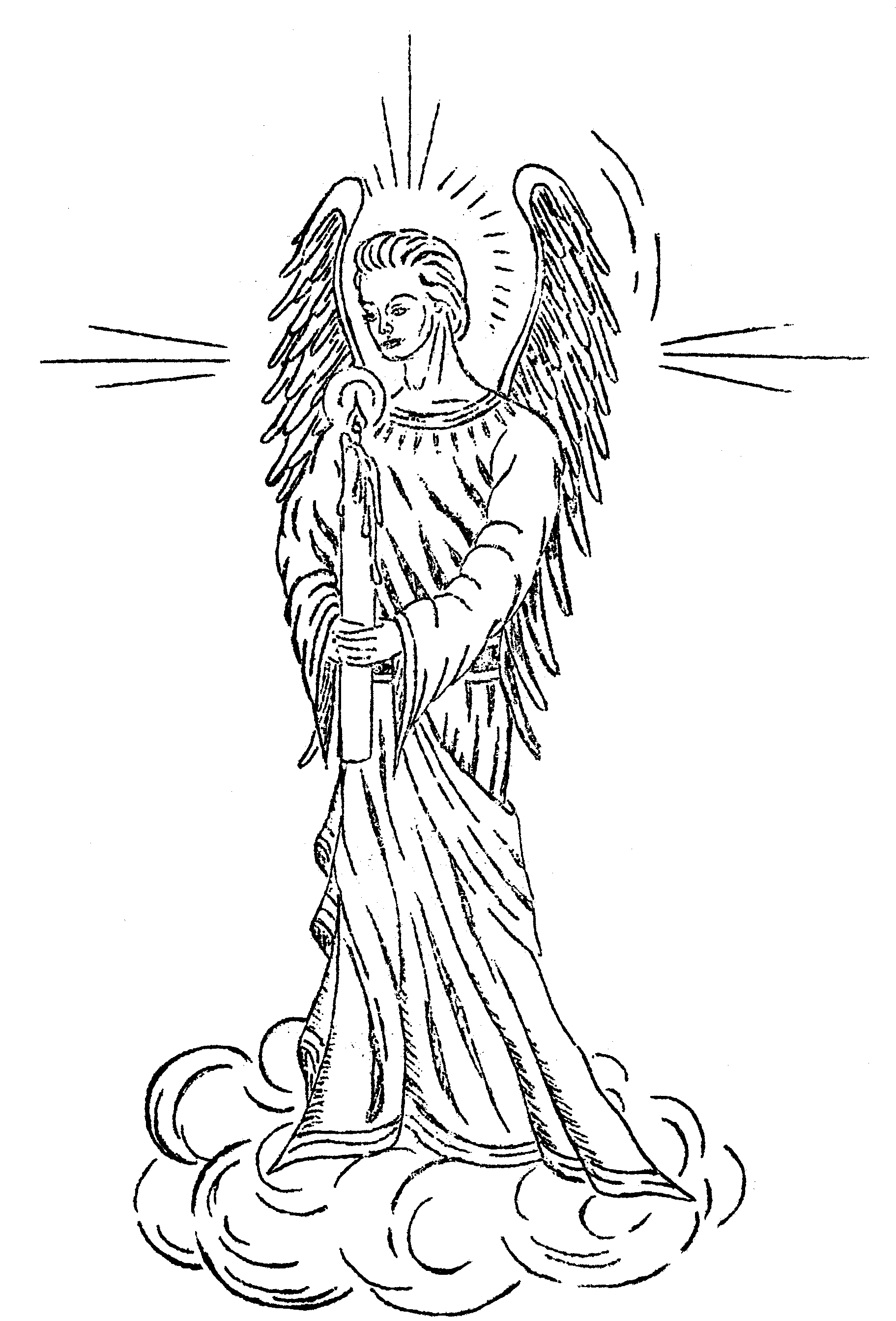 Four candles and two electric blue lamps burn during the meeting. Blue light possesses a lot of energy and it promotes contact with the other WORLD. This was suggested to us by the OTHER SIDE. The spiritual service begins with carefully selected music.Leader of the research group: Herbert Viktor Speer.Mediums: Monika-Manuela Speer and Uwe Speer. Establishing contact: After invocation and prayer.Answers: Received through fully-automatic writing. The mediums are awake, but do not know one word of the extremely quickly written transmission.  Both mediums are free from any religious influences. They do not read religious scriptures and do not even take notice of the transcripts of the MFK. Monika-Manuela for instance never read a book about UFOS and she is not scientifically trained or even interested, but Monika-Manuela fulfils the LAW of LOVE. The transmissions received by the Psychic Peace Circle, Berlin are stenographically recorded by participants. The automatic writing as such if often difficult to read, because it is written at such an incredibly fast tempo. It can happen that a word is read aloud incorrectly or that a sentence is incorrectly understood and therefore incorrectly written in shorthand. These mistakes are however a rarity. We do not have a lease on the truth and are ourselves seekers of the truth. If there are contradictions anywhere, we ask for clemency. We suggest that you tell us about these mistakes so we can ask our spiritual GUIDANCE to correct them.  The hand of the writing medium does not move of its own accord. The hand floats guided by an invisible FORCE. Scientists say that this phenomenon is based on telepathy. Extensive international experience refutes this theory. It is absolutely untrue. ARGUN is indeed the otherworldly TEACHER and GUIDE of the Psychic Peace Circle, Berlin, but he has his STAFF at his disposal. Just because his name is mentioned doesn’t mean that all the answers stem from him, but he is in control. No questions are discussed within the circle beforehand, before they are verbally directed at the spiritual GUIDE, but he always answers them in writing. The medium is not able to follow the very quickly and squiggly written answers of the spiritual GUIDE. This is the reason why some of the illegibly written answers have to be repeated. The medium struggles with reading the answers out loud and thereby enduringly verifies that the answers are absolutely otherworldly. The answers are given immediately, without a pause. When observing the hand movements of the medium one recognises the great concentration manifested by the otherworldly GUIDE, because he carefully listens to all thought and all whispers within the circle. When he picks up a thought variant or a whisper, he will change the answers at a blink of an eye.The medium always remains completely passive.* * * * * * *A hearty plea:I ask all friends of the Peace Circle to refrain from using the following comments in their letters, because they make us feel awkward, like or instance: “your holy family…” or “…GOD’S highly gifted family” etc. We are just instruments – with a genuine desire to help our fellow human beings and the MESSENGERS of LIGHT and to also offer the spiritual LIGHT to errant otherworldly souls. Not only us, but all human beings are touched by the grace of GOD!								             The circle leader Herbert Viktor Speer* * * * * * *Obituary:On the 12th of December 1957, an eminent medium discarded her physical garb and entered the LIGHT of GOD’S world of spirit. The eminent ZODIAC medium Winifred Moyes, founder of the Greater World Mission and League, completed her terrestrial assignment and the OTHER WORLD has her back. A time of mourning here –a celebration on the OTHER SIDE.Herbert Viktor Speer* * * * * * *A hearty plea:The mediums, still young people, unselfishly do their best for the welfare of mankind. They risk their health by expending a lot of ENERGY, because no psychic support for the other side has proven its suitability so far. The transmissions represent an abnormally high mental and divine asset. ANGELS come as TEACHERS to us and they also give their very best so that the human race can achieve peace. This is why you should also, in an unselfish way, make a small contribution towards this world peace. Do not depend on those next to you, but acknowledge everything good. It does not affect your health and you do not have to make an enormous effort if you perform a daily good deed in the name of GOD. * * * * * * *Dear friends of spirit and peace, please take into consideration that processing these messages does not produce a literary product, but a mosaic of devotions and supernatural contacts that have to be formulated. Help to disseminate the truth. No truth, no peace! * * * * * * *Do not complain when you suffer, because the LORD’S angels cannot help you when you deny HIS existence. Do something for GOD! Do something positive and HE will do something positive for you. All of man’s thoughts and deeds are checked. * * * * * * *The appellation we use at all MESSENGER of LIGHT evenings:Leader 	:	GREETINGS IN THE NAME OF GOD! – GOD is LOVE. Amen. – Praise JESUS CHRIST for ever and ever. Amen. – We ask our dear FRIENDS and HELPERS from the OTHER WORLD to come to us, to help us and to guide us in our search for the LIGHT and GOD’S truth, so that it may benefit and deliver all people. Amen. – 		Our otherworldly FRIENDS and GUESTS are cordially invited. We give them our LOVE and we feel close to them. May GOD’S LIGHT also enter their hearts so that they become CO-HELPERS in GOD’S ORGANIZATION, so that it may benefit and deliver all people. Amen. – 		We welcome our brothers and sisters from other planets and we hope they will be successful in bringing help to this planet with GOD’S support. Amen. – PEACE ACROSS ALL FRONTIERS! Amen. ARGUN	:	GREETINGS IN THE NAME OF GOD AND PEACE ACROSS ALL FRONTIERS, your friends and your intimate friend ARGUN. My dear friends, we are pleased beyond measure to be able to be with you again. We hope with all our heart that we will conjointly reach that eminent goal all of us mutually strive for, so that LOVE and PEACE can reign across all frontiers. Amen. * * * * * * *Our otherworldly GUIDES, having excellently proven their worth for 4 years (since 1952), call themselves “THE GREAT SEVEN”. A lot of other SPIRIT TEACHERS and GUARDIAN ANGELS also belong to this spiritual TEAM, as well as former SCIENTISTS, PHILOSOPHERS and THEOLOGIANS. As the LEADER of the circle in the here and now, ARGUN writes about the GREAT HORIZON for the GREAT SEVEN.ELIAS “M” presently supervises the otherworldly CIRCLE, which is much larger than our circle here. A lot of otherworldly souls are redeemed within master JESUS CHRIST’S work of redemption and – after special preparations – admitted to join the MESSENGERS of LIGHT evenings as guests of the MFK, in order to learn with the rest of the circle members. – This is what we were told. This fact towers way over any Church dogman.* * * * * * *The world’s most noble question is: What good deeds can I do whilst here? * * * * * * *Please send our MESSENGERS of LIGHT leadership only rational questions. We will present these questions and hope that the answers will serve mankind’s progress. Scientists and theologians are also asked to send us their questions. – UFO occupants make an exception, because they may not answer all our questions. But such questions can still be put to us. We will also try to receive answers for them. * * * * * * * An ardent plea: You, who have recognised the truth, please be an apostle to succeed the apostles of JESUS CHRIST, who brought the doctrine of spiritualism to us. His words became the truth:John 14; 26: “The helper, the Holy Spirit, whom the FATHER will send in my name, will teach you everything and make you remember all that I have told you.” * * * * * * *The Psychic Peace Circle intends to publish a newsletter (Menetekel) each month. Its content mainly consists of absolutely genuine otherworldly messages. Only the things that are of general importance are publicised. The newsletter refrains from reporting any reports about spiritistic phenomena, as well as magical or mystical reports and experimental instructions. The boundaries between white magic and black magic are often blurred, so that caution is advised, namely to stick with the Christian sector if at all possible.Only genuine spirit TEACHERS – who love and represent the truth - offer certainty and the required care and attention – by remaining in friendly contact with you.The leader expressed his thanks for the LOVE shown and assures our SPIRIT FRIENDS of our LOVE by expressing the hope that this meeting room may continue to remain a POWER STATION with GOD’S help. The answer to this:ARGUN	:	Yes my dear friends, once you leave this devotional room you should have a feeling of having been in close contact with GOD and with the knowledge of being understood where HE prefers to remain silent. – We know your souls and your mentality and we try to feel with you, understand you and above all, help you to learn to laugh again, something that has been wiped from your lips because of mental trauma. But my dear friends: Just look up to GOD and trust HIM! All of you will be able to laugh again through GOD and through believing in HIM. Amen. * * * * * * *You should always be polite and just, patient and compassionate and try to understand all you fellow human beings – even if they are evil. But include those that behave in an evil manner in your prayers and try to teach them. Get less involved in politics and endeavour to deal more with spiritual things instead, things that will be revealed to you if you are interested. Hand this newsletter to all your acquaintances because all of them are GOD’S children, even if they have not yet acknowledged this. * * * * * * *The paths to GOD can only be walked slowly, because they are thorny and very steep. The Psychic Peace Circle also requires its own time, even though a lot of thankyou notes for our news arrive here, the MFK does not strive for and achieve a net profit. The mediums are not remunerated. The whole work we perform is actually completely unselfish and on a voluntary basis. But we still require understanding and help to fulfil our God given assignment just the same.  For this group to become established actually took years of troublesome preparations in the hereafter and the mediums were trained and schooled for their task by otherworldly beings for years. The Psychic Peace Circle, Hannover, founded during our visit to that city, already works under the GUIDANCE of the MESSENGER of LIGHT HUSIAN from the CHRIST SPHERE. The first attempts made by this circle look promising. May this circle also turn into a Peace Circle. * * * * * * *One of the friends of spirit and peace in Hannover took the trouble of calculating the spiritual names of the MESSENGERS of LIGHT ARGUN and the MESSENGER of LIGHT HUSIAN according to cabbalistic values. The results were:ARGUN	:	Star of promise, peace, joy, hope and harmony.HUSIAN	:	Crowned head, renowned, spiritual ascension, recognition of the truth. * * * * * * * The publisher sent the brochures “Not from this Planet 1” to the highest government offices throughout the world with an accompanying letter by registered mail. A number of these eminent personalities like German Chancellor Dr. Adenauer, the Queen of Holland, Sir Winston Churchill etc sent a thankyou note. Many amongst them do not want to be named, but they however accept its contents in its entirety.  Brazil, Canada, England, Australia and a lot of other countries are way ahead of us in regards to this veritably beautiful and divinely associated view of the world. Brazil has its own radio stations and they transmit spiritualism to every home. Germany on the other hand has deriders and wiseacres. We need to connect with these countries. We must catch up with everything and make indemnification. GOD is calling you!* * * * * * *Those that have not read the psychically transmitted protocols of inter-planetarians do not really know what goes on in the world or where our coercive powers take us. Even theology and the press live in almost culpable ignorance, because they always disowned the reality in a most blasphemous way. The “Nachtdepesche”, October 22nd 1957 wrote for instance”
“ASHTAR” is the non-terrestrial commander of 10 million people on board flying saucers. A picture, a drawing exists of him he sent through a “Messenger of Light” from Berlin and he looks like Winnetou with the nose of Schiller and a James Dean turtle neck.”If this particular journalist had ever delved a little into the psycho-sciences, he would never write such nonsense. Fully-automatic writing and drawing has nothing to do with telepathy. It is the otherworldly influence on the nerves and muscles of a sensitive medium. It is absolute magnetic guidance, an independent movement of the hand without any influence from the medium. Do not believe the press – it has to get its facts right first! The medium is also not a MESSENGER of LIGHT who received something.More titbits There is nothing wrong with cremation if it does not take place before three days have lapsed after the physical demise. Moral and spiritual people with non-material character traits separate very quickly from their physical bodies. Possessions usually disappear through a change of locality. Base (dark) ENTITIES are tethered to a locality; ergo they cannot follow people any great distance.Prayers are considerably enhanced through MEDITATING in the LIGHT. The eyes look into a burning candle that is about one meter away during prayers.Each, even the minutest of thoughts is grasped by otherworldly entities at a great distance. But by one’s personal GUARDIAN ANGEL, who reacts faster than terrestrial man, immediately in any case. – Nothing can be hidden from the OTHER WORLD. MESSENGERS of LIGHT and GUARDIAN SPIRITS are GOD’S eyes. They can even see through physical matter. Spiritualism is the highest level of spiritism. It does without physical phenomena, but concentrates on messages from the HIGHER SPHERES instead. These HIGHER SPHERES can however only be approached through JESUS CHRIST, through the lord’s truth. This is why the best and most secure form of spiritism is: Christian Spiritualism. Is Spiritualism dangerous?Spiritualism is far less dangerous than spiritism.A high spiritual attitude and LOVE and respect for GOD and HIS HELPERS can render spiritualism completely harmless, it then becomes a blessing and offers excellent energies. Spiritism will never be able to completely avoid the dangers inherent in it. Is magic a sin? There are white magic and black magic:White magic is directed at the wellbeing and knowledge gathering of the general public without paying attention to one’s own material advantages. Black magic is a sin, because it verbally engages with the unrefined UNDERWORLD, which possesses very earthbound, semi-material ENERGIES. – These ENERGIES are often disguised as positive help, but it is more interested in destroying things.   Addiction to alcohol and nicotine are very detrimental to one’s spiritual progress. Drugs immediately show up in one’s spiritual AURA. These types of obfuscations of the AURA rob people of a considerable portion of their freedom after their demise. They remain fettled to the Earth’s plan for years, well under certain circumstances more than one hundred years. The greatest point of attack for the dark POWERS and ENTITIES offers people’s fears and it matters not what kind of fear we’re dealing with. The fearful are immediately inspired through evil INTELLIGENCES. Spiritualism offers the highest rate of faith in God and self-confidence, thereby making you free of fear and evil influences. * * * * * * *BEARERS of LIGHT and MESSENGERS of LIGHT are all engaged in CHRIST’S mission of SALVATION and this is why one can only call upon them through one’s faith in JESUS CHRIST. They gladly follow this call if the intentions are pure and intended to benefit all of mankind.* * * * * * *Once you have read these pieces of paper very carefully we ask you to hand them on to another one of GOD’S children so that it too can learn from it and find the same path to the LIGHT you found. Those that find this path through you will be forever grateful to you. Those that help the truth help GOD and PEACE on this planet as well. * * * * * * *Philippians 4; 13: I have the strength to face all conditions by the power that CHRIST gives me. This tells you accurately that people are capable of expanding their senses. This is also the case with human mediums. They turn into instruments within GOD’S sacred ORGANIZATION. * * * * * * *The most visible evidence that a medium is genuine consists in that the messages coming through the medium tower way over the intelligence and knowledge of all circle participants – and that the answers always pursue a different direction than generally expected.A genuine medium (engaged for the purpose) is capable of using any of the world’s languages and any dialect, without having command of these languages. This can occur in word and in writing. * * * * * * *Clairaudience (full inspiration) is not just an INNER VOICE, but beyond this, the hearing of slow and clearly spoken dictates, without having one’s own thoughts influenced and interrupted. This hearing is a spiritual, not an acoustic phenomenon! – But beyond this, there are also rather more infrequent cases where a DIRECT VOICE, which is absolutely acoustic, is also heard by people. * * * * * * *One hour with a genuine spiritual circle with a genuine medium is more convincing than years of bible studies.There is unfortunately a great shortage of usable mediums. * * * * * * *Any clergyman or scientist who is not immediately convinced by the bodacious truth about GOD and HIS WORDS when participating in a spiritual circle, is not an obstinate doubter, it is rather a case where the circle was not mature enough. A good circle convinces immediately and causes a deep sense of humility and remorse in any doubter. The result is always: Awe. * * * * * * *GOD does not demand from us that we become religious fanatics. We only have the task to fulfil our sacred duty, that is to say, help in the construction and the completion of creation. This task demands that we help every human being and that we guide them towards their own assignment. This is why brotherly love is the most eminent commandment. This is the only way trust between people can be established. * * * * * * *EVIL is hostile towards all people of good will. This is why spiritualism is specifically being acted hostile towards. Even some of the responsible people within Christian Churches are used as instruments by EVIL. They believe that they are right, but they are nevertheless abused. * * * * * * *Almost all human beings perform fist class “highwire acts”. We dance daily, well actually hourly, with somnambulistic assuredness and carelessness on a high wire suspended over a hellish abyss. We cannot see this danger, because we never bothered to concern ourselves with this danger. But the moment we die, we fall from this wire, because we omitted to create the kind of solid ground under our feet that only GOD can offer us.  * * * * * * *People’s thoughts are not free. On the contrary – they are being controlled every second of the day. Experiences within spiritualism have verified that not one thought ever gets lost within the universe.According to statements made by MESSENGERS of LIGHT, a thought can subsist for more than 2,000 years. This represents a great danger for man’s felicitousness, that is to say, peace of mind. * * * * * * *We quite often talk to our GUARDIAN ANGEL on a subconscious level. How often do we talk to ourself in our mind: “Don’t do this, because it is dangerous” or “You must be careful here” etc. We also call ourself quite often by our first name. We then don’t say: “I should not do this” etc.   * * * * * * *We don’t control our thoughts often enough, because we do not see or sense our invisible LISTENERS. But most of our negative thoughts provide base spirits with topics of conversations and this is why they are our constant companions. People are a magnet for GOOD and for EVIL, it is their choice. Evil spirits can transmit diseases.Good spirits can alleviate or heal diseases.* * * * * * *February 1958Dear friends of spirit and of peace! There are unfortunately still ignorant people amongst us that hold the opinion that we do not require supernaturally revealed doctrines or words of consolations. These people, even if they hold responsible positions in Christian Churches, talk about spiritualism as if it was in cahoots with the devil. These wiseacres unmask themselves with this vilification: They arrest GOD’S genuine, true words and prevent a unifying peace on this planet. Even 25 years of medium-ship has not managed to cause damage to the Christian Spiritualism. In the contrary – it healed illnesses, produced the best sermons the world has to offer and it furnished the sciences with the most precious insights.The Christian Churches actually stoned prophets to death, burned mediums alive and tortured the awakened in the past. And the Christian Churches want to endure in the eyes of GOD with this lie about spiritualistic demonic forces? – Save yourself and your fellow men from the terrible darkness of false world philosophies and no longer listen to the false doctrines of power-hungry and prominence seeking apocalyptical people. Help yourself by establishing a true and genuine connection with GOD’S otherworldly, inconceivably bodacious REALM with all the energy you can muster.He who loves peace – loves GOD – and loves CHRIST.Help and pray for peace through your faith in facts that have been verified a million times over or you will be a victim of discontentment, because it will devour you.Herbert Viktor SpeerAhrweiler Str. 36Berlin-WilmersdorfMarch 1958Evidence? – Evidence!The followers of the otherworldly doctrines of spiritism and spiritualism are estimated to number at around 100 million people. A large proportion of these people undertakes private experiments and manages to establish contacts that will remain a secret. Hundred of thousands are clairaudient, some of them are in asylums for the insane, some in hospitals or in sanatoriums or they don’t dare to reveal the secret that they are clairaudient.  Ignorance, doubt and rejection lead to major problems. Knowledge eliminates dangers and brings boons, elucidation and health. Ordered circles and communities work in a save environment. The fact that the Churches reject contact with the hereafter causes fears and offers base INFLUENCES good opportunities. The Christian Churches only see an objective hell, but do not see the higher Christian spheres, they falsify the concept of heaven instead and sell an alleged beatitude for hard cash. Those that endeavour to doubt this should provide proof that the opposite is true!CHRIST said: “Nobody leaves here until the last penny has been paid.” CHRIST does not lie and never lied. CHRIST never said that for the right entrance fee, heaven is open to anyone. The forgiving of sins in itself does not create a new human being. Only an inner change through atonement and remorse are the pennies GOD’S SON had in mind. The world cries out for evidence. The world already has the best evidence, but it is distorted, derided and dragged through the mud through negative thought processes. The simplest of facts are replaced by monstrous and incomprehensible word monstrosities. This is how hell operates and the Churches are afraid of it. Spiritualists are without fear and Christian spiritualist even more so. Those that really love GOD and his hollowed SON stand beyond all fear, which is the greatest evil around. The Menetekel will each time list all evidence the Psychic peace Circle, Berlin comes across in future publications; we are often dealing with spontaneous trifles, but they are even more convincing.      The statements made by otherworldly souls about their otherworldly existence accurately coincide with the messages of other otherworldly souls all over the world, even when the members of a circle and the medium never ever read or heard anything about this. Only a chance realisation later verifies the conformity of the messages, even when received on various continents. The language and the way these otherworldly souls express themselves is absolutely individual. They all have their graphological characteristics, ergo a very distinct character, a certain distinct temperament, various individual ENERGIES and a very varied knowledge base. None of the expressed characteristics coincide with those of the medium. All circle participants find these characteristics strange and absolutely contrary to their own individuality.The otherworldly can see, read and write in absolute darkness. They also read scripts none of those present are familiar with. Otherworldly sketchers can correct their mistakes (whilst drawing) in absolute darkness. April 1958 (Author H. V. Speer)Evidence? – Evidence!School taught knowledge, even when conveyed at universities, does not suffice to explain the paranormal activity of spiritual POWERS. The up to now only valid explanation consists in that the human intelligence, respectively life, is in any case an invisible, up to now immeasurable process, one that is affiliated with physical matter within a time frame. The achievements of mediums in the WORLD of the here and now are astonishing, but what is even more amazing is the eminent intelligence that transmitted through them.A journalist participated in the circle of the Berliner Psychic Peace Circle. We are not dealing with an orientated participant in regards to the psycho-sciences, but with a layman in this field of knowledge. His impressions were so convincing and lasting that he immediately contacted the “Revue”, a magazine produced in Munich, to give its editor a detailed account of his impressions and he was given the assignment to produce a pictorial report of the work the Psychic Peace Circle, Berlin. None of the recordings were staged, they were taken by candle light during absolute contact with the world of the hereafter. There were no interruptions. During the recording session, the journalist asked ten ingenious questions the Munich editorial staff had come up with. The spiritual GUIDANCE answered all questions with lightning speed. The medium was Uwe Speer. (See page 24)* * * * * * *May 1958Evidence? – Evidence!The drawing medium Uwe Speer produced a lot of sketches of weapons and costumes of times long past. The spiritual GUIDANCE gave corresponding explanations to these sketches. None of the participants had an inkling of what these weapons and costumes looked like. Otherworldly entities sometimes used figures of speech that are no longer in common these days, but that gave us an interesting insight into the past. – As we encounter lies on a daily basis, the truth has to be strived for. * * * * * * *June 1958Evidence? – Evidence!A sceptic, concerned to some degree about UFO occupants, writes:“It seems to me that there are legions of hoaxing spirits attached to this field of knowledge who specialise in ‘inspiring’ certain mediums – and I feel the time has come for the fabulous ASHTAR to finally make good his promises in regards to world-wide visible revelations unless everything is – to say it mildly – daydreaming or – openly put – a fraud.”A lot of people surely think along the same lines, above all many scientists, technicians, politicians and theologians. It is extremely difficult for someone unfamiliar with the subject to believe in the MISSION of UFO occupants. Only so-called contactees who made contact with UFO occupants in one way or another are actually able to assess this. This is why I would like to list the characteristics that strengthen our belief in this MISSION:        One can quote SPIRIT TEACHERS and MESSENGERS of LIGHT in a circle: One can make an appointment with them and they will come very punctually.UFO occupants are the exception here: One cannot call them; one has to depend on their willingness to visit. They sometimes announce their intended visit via an otherworldly entity.The mediums sense a difference in the way their hands are guided; the pressure is different. The phraseology varies. UFO occupants often do not have the desired comparisons and words at their disposal in order to explain a specific subject. But their answers in regards to life on other planets are very precise and follow forthwith. MESSENGERS of LIGHT, that is to say, otherworldly TEACHERS often remain at the disposal of our circle for hours. Whilst UFO occupants on the other hand hardly remain longer than 20 minutes. When dealing with longer transmissions, they take over from one another. This seems logical because they are in an astral state, meaning that they left their bodies behind and therefore have to hurry so that they can return to it undamaged.There are a lot of congruities between the messages received in the same way in other countries and continents. The mediums of the Psychic Peace Circle, Berlin recognise each graphical hand-movement of the MESSENGERS of LIGHT they were apprenticed by. They are also so sensible that they immediately sense when an otherworldly approaches or when a changeover takes place. One can therefore hardly assume that so-called hoaxing spirits can really dupe a thoroughly tested medium. Either of our mediums managed to completely and successfully conduct at least 400 MESSENGERS of LIGHT evenings over the last number of years. A sceptic from Basel, Switzerland, writes:“All of the phenomena listed in these reports are metaphysically possible, but if they actually happen because of UFOS is still a matter of faith. But I do know that the mediums in Berlin, the Speer children, are bona fide.”Our spirit guide ARGUN is not the only one:The world of the hereafter founded and established our circle and then expanded it into a circle of friends here and into a CIRCLE of FRIENDS in the hereafter. These MESSENGERS of LIGHT have always supported us with great devotedness, genuine friendship and LOVE and furnished evidence that they are willing to help us spiritually so that we don’t miss the path that leads to GOD. They always remained humble and modest. Their doctrines are quick of the mark and positive. We find it absolutely impossible to believe that this GUIDANCE would allow the kind of hoaxing to take place as would have to be the case with the problem UFOS represent. The way the MESSENGERS of LIGHT work and their LOVE utterly verifies the existence and the MISSION of UFO occupants. These MESSENGERS of LIGHT would otherwise spiritually fail in their task, the way the eminent angel Lucifer failed -, he was a victim of his own craving for recognition. * * * * * * *November 1958 (Moved forward to keep the sequence going)Evidence? – Evidence! (Author H. V. Speer)Only few people have the opportunity to participate in spiritualistic séances. Most of those interested in the subject have to rely on pertinent literature. The circle’s limited intake capacity constitutes a great hindrance. But the circle’s quality is also of decisive importance. It doesn’t solely depend on the medium; it also depends on the selection of the circle’s participants!Developing a spiritualistic circle requires a lot of patience. Nothing can be forced. MESSENGERS of LIGHT should not be regarded as obliging spirits one can give commands to or order about. Why do the majority of scientists distance themselves from spiritualism?Only a small percentage has the opportunity to encounter irreproachable mediums. The majority ends up at the false address and this is where the disunity amongst scientists springs from. Even great sceptics are immediately convinced by a good medium. Not only must the medium subordinate to the spiritual conditions, but the participants also, even if we’re dealing with an investigating scientist or a journalist. This is where most fail. They expect miracles on command, matinee performances out of curiosity. When they do however submit to the religious terms, than mostly not with bona fide intentions, they do so because they were asked to. It is not surprising then that self-inflicted interferences make a correct assessment impossible. This circumstance eventually leads to a situation where only the originally pious, particularly truth seekers that believe in CHRIST, will be able to establish genuine contact with the hereafter. One single atheist suffices to mar the whole contact. There are unfortunately many researchers that do not want to experience and verify the divine truth, but want and seek the opposite. These people will find the opposite they are looking for. Those that sympathise with Lucifer will be spoken to.Questions and answersThe following conversation between the leader of the Psychic Peace Circle and a reporter is informative:Question	:	What strengthens your belief in a genuine connection with the hereafter?Leader	:	Years of experience. The achieved results tower way over any terrestrial-human ability. They coincide internationally.Objection	:	The human subconsciousness could possess ingenious characteristics the medium is unaware of.Leader	:	The medium is unaware of the answers. The contacts do however show varied individualities, that is to say, they stem from different, very knowledgeable PERSONALITIES with their own character, temperament and certain habits and they also differ graphologically from one another. Question	:	Could we not be dealing with a multiple split of consciousness here after all? Take acting talents into consideration. Leader 	:	This objection is completely impossible when dealing with a number of mediums the way we do in the Psychic Peace Circle, Berlin. The individuality, with all the excellent characteristics of the otherworldly TEACHER even remains completely intact when a different medium continues with the established contact without prior knowledge of what eventuated.The participants will even then recognise the otherworldly immediately by its known individuality, without a name being mentioned. The graphology also remains intact. Linguistic expressions, particularly speech peculiarities or grammatical mistakes, also remain intact through another medium. Question	:	Can you give me a very special example? Leader	:	The medium doesn’t know what it is supposed to draw when drawing fully automatically. The psychic drawing process takes place with confidence in one single line, that is to say, without the pen leaving the paper. Costumes, hairstyles, weapons and jewellery from times long past coincide with historical traditions. The medium and the participants are usually not all that familiar with such things. June 1958Spiritual friends of the Psychic Peace Circle, try to establish their own christian-spiritualistic circle in Berlin. They have a medium and a beautiful devotional room was fitted out. ARGUN and his FRIENDS support this endeavour. A MESSENGER of LIGHT by the name of SANDRUS was allocated to the new circle. 	    ARGUN	:	GREETINGS IN THE NAME OF GOD AND PEACE ACROSS ALL FRONTIERS! Well my dear friend W.., I would like to give you the joyful message that the first MESSENGER of LIGHT will be initiated in his assignment with you next Saturday evening. His name is SANDRUS and he will be in very close contact with you my dear friend. He will guard your house. Amen. – But my dear friend, it will not be easy; the beginning will always be difficult. But believe me, we will always be there for you so that this LIGHT can also shine far and wide. All of us are touched by the LOVING way you organised this chapel. It is fair and beautiful and sacred my friend.Guest	:	I would like to do one more thing: Does it suffice if a hang a banner with “GREETINGS IN THE NAME OF GOD” written on it or should I also add “PEACE ACROSS ALL FRONTIERS” underneath? ARGUN	:	My dear friend, we know that you would like this and that it is your honest wish. “GREETINGS IN THE NAME OF GOD” is quite enough. It is already quite a blessed vocational room. – But believe me my friend when I say: Be careful and don’t allow yourself to be duped. The great danger that you might get hurt still exists in spite of this and a small wound can easily get bigger. Therefore:Do not make contact too often. Only once a week. Not more often to begin with and always at the same time so that the PROTECTION is there. 		There are still a few holes to be plugged – because they still allow some “bad air” to come in. Little cracks are enough, invisible to you but not to us – and your FRIENDS, an ever increasing number, must plug them. 		But believe me my son, you will experience a number of uneasy nights beforehand, because one knows that you are psychic and one will try to disgruntle you, upset you so that you get angry and scream. Yes, this is what they like. – But my dear friend, remain calm and objective and remember what I say, because this is the only way you can become a good circle leader. They will call your name and gibe you. Pray to GOD and his HELPERS when this happens. They will come and rescue you.		Yes, my dear friend, you have to experience this test. But be without fear, GOD and his HELPERS are with you! You will smell the scent of flowers but also that of sulphur. The wonderful scent of flowers means positive things. – But be careful of sulphur! One will offer you money and fulfil all your dreams. One will also offer you the beatitude of GOD’S REALM. July 1958Praxis irreproachably verifies that it is absolutely possible to remain in close contact with GOD’S otherworldly WORLD of LIGHT for years. The path begins at the bottom, but leads, even if arduous, to the SPHERES of LIGHT. The spiritualist finds it incredible that governments and church representatives do not make regular use of GOD’S wonderful LOVE. There are also good mediums!  Questions and answersGuest	:	I am a member of the Pak Mohammed Subuh-community. (US based charitable organization) This community calls itself Subuh. It has a lot of members in England. There are about 50 to 60 members in Germany, respectively in Munich. We would be very pleased if Pak M. Subuh would once again come to Germany. He is Indonesian. Is there a possibility that he will come here within the year? ARGUN	:	My dear friend, you are surely aware that we have great respect for him and that we also like to stand by you with help and advice, you can believe me my dear friend. I can tell you that unless something unforseen happens, he will certainly be amongst you once again for a short period of time within half or one year. Guest	:	Can you tell me something about our opportunities to develop? I regards to our present members I would like to know whether some considerable development has already taken place?ARGUN	:	I do believe that this circle will expand; but you have to show patience with your members. They must slowly become accustomed at first. Not all of them comprehend things immediately. Guest	:	When our spiritual development, based on Pak M. Subuh, undoubtedly gains spiritual ENERGY, will we also become receptive to your “ARGUN’S” voice or the voice of another MESSENGER of LIGHT? ARGUN	:	Oh yes, certainly my friends, we will then occupy the same level. We do the same kind of work, but I will not receive this assignment, the one that will receive it is still to be determined. We hope that the work you do will receive the LORD’S whole blessing. – Amen. August 1958Comprehensive knowledge and spiritual maturity are two completely different factors. The MESSENGERS of LIGHT have answered a lot of questions, they could have elaborated on some of those questions, but they could not take the responsibility, because mankind still lacks the spiritual maturity to hear the entire truth. One has to assume that terrestrial mankind has not acquired the spiritual maturity by a long shot in regards to the immense nuclear energies it is dealing with. September 1958“Monika Speer talks to the universe”The last two pages of the Munich magazine “Revue”, issue number 30 from the 26th of July 1958, contain a special report titled “Monika Speer talks to the universe”, by Werner Roelen. The following has to be said in regards to this article:The excellent photos were not staged, but are actually taken by candlelight during a genuine contact session. The reporter of this pictorial article posed ten questions prepared by the editorial office in Munich and they were read spontaneously. The answers to these ingenious questions occurred instantaneously and with amazing intelligence. We were not given the opportunity to read the text published in the Revue prior to publishing and this is why it contains a number of discrepancies: The Psychic Peace Circle, Berlin has around 100 active members who regularly join the séances. Around 5,000 people in West Germany sympathize with the Peace Circle and correspond with it. There are also a lot of guest friends in many different countries. Millions of people believe in the existence of space brothers and various governments have their hands on circa 200,000 pertinent documents. Our mediums do not work in a trance, they are completely awake. It is however correct for the Revue to emphasise that: 	“Monika Speer, 22 years old (18 Nov. 1936) secretary, is a writing medium for UFO occupants. (Corroborations from other countries are at hand) ‘My hand is guided by invisible FORCES; I write without the interference of my own will, she said.” These types of publications must preserve their neutrality, because they are not competent enough to engage in a conflict of opinion with opponents of this subject. The Revue at least thought it appropriate to break the ice on the subject. The pictorial reporter Werner Roelen writes about the work of the Psychic Peace Circle, Berlin:	“The meetings are a solemn occasion, the candles on the table light up devout faces, but unlike other spiritualistic sessions, there is no hocus-pocus at all.”   Well, the Psychic Peace Circle, Berlin emerged from experimental spiritism. (See: “The great encounter”.) The phenomena include levitation, telekinesis and complete pieces of music of taps (The sound of tapping). Our experience does not allow us to call these phenomena nonsense and we never expressed this opinion. On the contrary – these phenomena were very convincing and genuine. We ceased to pursue this also interesting line, because it is not suitable to guarantee adequate messages from the realm of spirit. Christian Spiritualism offers us a guarantee for the truth and it guarantees the health of all participants and mediums. * * * * * * *Questions and answersQuestion	:	The Menetekel booklet No 2, February 1958, page 16 states: The spirit analysis is wrong. It reports that the otherworldly world is actually the objective world of existence. A reader feels that the exact opposite is true. – Is there a mistake here? One could otherwise say: GOD was subjective. But GOD is really greater and more powerful than physical matter. ARGUN	:	This reader’s assumption is absolutely wrong. The situation is as follows: GOD is the hub in every perspective. One can look at everything from various perspectives. GOD always represents – looked at graphically as it were – the vanishing point, where all perspective lines converge. GOD as vanishing point and centre is immense. These messages have nothing to do with the “subconscious”. The mediums are completely awake. Training and otherworldly GUIDANCE made it possible that only the arm, specifically the hand of the medium, is utilised by otherworldly beings. The mediums mentally distance themselves to a degree where they do not track or grasp one single word of what they write (Fully automatic writing). For the sake of the truthA lot of psychic messages, spread by small circles or individual mediums, have been circulating in recent times. The replies we receive on a daily basis verify that most of these publicised messages are dominated by the wish for a worldwide tribunal.    We advice that you take utmost care and exercise strictest criticism here!Most of these psychic transmissions stem from unknown sources and have not been verified by the spiritual GUIDANCE of the Psychic Peace Circle, Berlin. We distance ourselves from all of these publications. Only what we publish in this newsletter (Menetekel) as well as the brochures “Not from this Earth” and “Before the Landing” has passed the control of our spiritual GUIDANCE. We completely stand behind these transmissions. We reject all responsibilities in regards to the content of any attached articles if they do not stem from the previously mentioned works. We do not accept responsibility for psychic messages formulated by other circles or other mediums. Extract from a letter from Mrs. Frieda Hohenner Parker, Cardiff, Wales, from the 19th of August 1958 (Mrs. Hohenner Parker is the author of the well-known books “A Crusader here and there” as well as “The world which I live in”):Dear Mister Speer,I am sure that you are interested in the copper disk dropped on a Yorkshire fen and the explanation given by TAONITAS. This may be the first tangible evidence! And also my translation of the preface to “Not from this Earth, part 1-2” by ASHTAR, for whose genuineness I can vouch for. He made it clear to me that he only communicated with us here at this house and with your circle over the past few years.A higher INTELLIGENCE informed me on the 16th of February 1958, that Daniel Fry is clairaudient, whilst the reception in my case was of a spiritual nature. It stated that: But as you do not completely trust yourself, he will verify things through the oscillations of a pendulum and in the Speer family through automatic writing and drawing.”On the 14th of August 1958 a morning broadcast by the radio station RIAS Berlin brought a lecture about the inhabitability of other planets and about our terrestrial rocket tests. This lecture emphasised – in contrast to previous assumptions that the universe developed from spiral nebulas– that American scientists have come to the conclusion that the creation of the universe must have taken place through a gigantic cosmic explosion from a central position. In our brochure “Not from this Earth 2” our readers find that the chapter “The original creation of the universe” uses the same words to explain the formation of the universe. The medium: Monika-Manuela Speer. The spirit teacher: ARGUN. We hope that the American scientists are honest and friendly enough to give us the origin of their sudden insight, namely ASHTAR SHERAN’S “Not from this Earth 2”. The sciences make the mistake of picking specific things from genuine communications without acknowledging the source or the way they came about. The American scientists’ sudden insights are unfortunately too late. The Psychic Peace Circle already published the facts about the original creation process in August 1957! How long will it take before the rest of the content of the three world-renowned and sensational brochures “Not from this Earth” are acknowledged, thereby becoming part of the LAW of ETERNAL HARMONY?October 1958Our MESSENGERS of LIGHT in Hannover (A report by H. V. Speer) Due to an invitation from the “UFO Study-Group Hannover”, I visited Hannover with my daughter Monika-Manuela. I gave two lectures with the following themes:Are MESSENGERS of LIGHT and people from other star systems trying to help us?Who gave them this assignment?Who has contact with them?Contact with the universe.The lectures took place on the 2nd of September 1958 and the 5th of September 1958 at 8pm respectively and this in the great hall of the Hillerhaus in the Blumenstrasse 3-4. The interest in these themes was considerable. The hall was crammed full. Both lectures were recorded on tapes. Our otherworldly GUIDANCE suggested that we use a large light and that we play the interlude to Notre Dame by Franz Schmidt to start the evening.The extremely important messages from our space brothers were specifically emphasised during these lecture. These messages are transmitted psychically, respectively spiritually to begin with, because personal (physical) contacts are still fraud with great difficulties. The reason: Our atmosphere is poisoned by radioactive fallout from nuclear tests, but also polluted by exhaust gases, combustion residue, gases released by explosions, tobacco smoke and human evaporation caused by a wrong diet. We live on a “heavy” planet and its gravity causes UFO occupants certain resistances. Their highly developed technology will however make a personal meeting possible. ASHTAR SHERAN said:“Tear down your false religions! – Free yourselves from church dogmas that do not conform to facts! – Believe in GOD the CREATOR and do not try to imagine how the universe came into being.”       Their success was, beyond all expectations, positive. – Hannover seemed to be a really meaningful spiritual centre to me. We were welcomed, accommodated, looked after and shown around Hannover with exemplary Christian LOVE. We thank all those involved from the bottom of our heart. Someone was determined to interrupt the second lecture. We did not allow ourselves to be browbeaten, because the truth has a right to be heard. A nagger and adversary tried to give the theme a negative slant by asking senseless questions during the ensuing discussions. I suddenly became clairaudient, because a VOICE called into my ear:	“Be careful! Do not allow your lecture to be rendered ineffective through senseless observations.” The adversary ultimately asked the question of whether well-known scientists took this problem serious and supported it. When I gladly affirmed the fact that they did and actually verified it, he left the hall offended. A stormy applause expedited his exit. Our otherworldly GUIDANCE had promised us the greatest possible support. The spiritual world had organised everything very well and also organised good PROTECTION for us. We could therefore confidently carry out three psychic evenings and they took place at different locations under different conditions. Two of the psychic evenings, respectively MESSENGERS of LIGHT events were recorded on tape. This was the first time that our otherworldly GUIDANCE was able to conduct a great MISSION with the medium Monika-Manuela Speer in a different town, about 250km from our usual vocation room. The contact was very good. The supernatural ENERGY was also excellent. The precise answers, as always, came with lightening speed. We then received some surprising instructions: Under the guidance of the MESSENGER of LIGHT ARGUN, the world of the hereafter founded one more circle.The room, medium, circle leader and number of participants were determined.The name of the circle: “Psychic Peace Circle, Hannover”.The MESSENGER of LIGHT HUSIAN WAS allocated from the CHRIST SPHERE. A picture of this MESSENGER of LIGHT was draw by JOHN SHERIDAN (MESSENGER of LIGHT) on Thursday the 11th of September 1958 in Berlin. The Psychic Peace Circle, Berlin donated a crucifix to the new circle. May GOD’S blessings fall on its labour of LOVE. Questions and answers  Question	:	Dear ELIAS, we thank you for the bodacious support we received from you in Hannover. Can you tell us something about the success of this mission?ELIAS	:	I completely concur with ARGUN when I say that I am very pleased. The new circle already works well. Question	:	Whilst we were away, a UFO was sighted in this sector that was clearly visible and it left a lasting impression. Can you tell us something about this?ELIAS	:	Well, these flying objects, without doubt of extraterrestrial origin, were observed by a lot of people. But most people do not know what to make of them. As they do not know anything, they think it advisable to remain silent than to expose themselves to ridicule. Question	:	Whilst we were in Hannover, a very bright Northern Light appeared on the firmament. This phenomenon was in its splendour once again something unusual. Can you tell us something about this? ELIAS	:	Yes. – I can assure you that this phenomenon had its origin here on Earth. Nuclear and hydrogen bomb tests have the effect that an enormous number of the minutest electrical particles settled in space, close to the outer atmospheric layer of Earth, to then be flung half across the world by the magnetic poles and the rotation of the globe. I talk about corpuscles. – The Northern Lights are usually the result of sunspots. But we are not dealing with sunspots this time around.* * * * * * *Dear friend of spirit and peace, discard all your uncertainties. Death represents a change of your condition, but it leaves you all the things that exist on a mental level, that is to say, all experiences, remembrances, all sensual perceptions, your intellectual capacity and your whole individuality. Only your body loses its heaviness and all its physical drawbacks. You are however left with your body, but it will then be of a different MATERIAL, one that the sciences unfortunately can not yet analyse. This other EXISTENCE also has different LAWS you must abide by. GOD’S might is unimaginably greater in the REALM of the SPIRIT than in the realm of rigid LIGHT (matter). The publisher’s opinion (By H. V. Speer)The message “From the spheres of the divine light” is of eminent importance. These words lead us over a cliff most people have stumbled over up to now. These people cannot imagine a WORLD of SPIRIT, because their hands grope in darkness and because they are unable to see, to smell or perceive other things with their organic senses. Our organic senses are not created to perceive spiritual LIFE FORMS, ergo the hereafter. The organic sense organs were conceived, tested and created by GOD in order for us to recognise and perceive the physical world – but only the soul is capable of comprehending it. Everybody’s organic sense organs have varied energy and perception capabilities. This scale only applies to a certain level of physicality. In one sentence:Our organic senses have a stimulus threshold. Perceptions beyond this threshold are no longer possible. These are the reasons why we cannot perceive the spiritual REGIONS of ANOTHER WORLD. They are beyond our organic senses the way a blind person cannot see. Man’s soul is of a spiritual nature, seen from a spiritual perspective a solid BODY; it has ORGANS, BLOOD and NERVES, EYES and EARS and all other SENSES.  The spiritual soul permeates the physical body like water permeates a sponge, imperceptible to our organic senses and therefore unperceivable and undiscoverable. All terrestrial, physical organs are incapable of apprehending the soul in any way. Only SENSE ORGANS on a spiritual LEVEL of VIBRATION can achieve such perceptions – and where this happens, there is no longer a difference between physical or spiritual perception. The things of the OTHER WORLD apprehended through the EYES of the spirit appear as tangible and perceptible as all terrestrial objects. A departed soul who appears to the spiritual EYES of a psychic person is not a ghost, but an absolute shape. Contact with this “Ghost” takes place on a spiritual level, but still perceived as flesh and blood, but with differences in temperatures. Otherworldly thought forms possess the power to create things and these can be expressed through the creation of a garment or an object. The medium is able to recognise and to sense the solidity of these objects in great detail. Where the scale of organic sense perceptions stops, the scale of spiritual sense perception begins. The spiritual perception is however atrophied. The spiritual organs are indeed present, but they cannot be activated independently. To evoke this activity requires spiritual COMMANDS. This can happen through suggestion, hypnosis or through autosuggestion as well as exercises. Certain drugs, alcohol and opiates can also activate these spiritual SENSE ORGANS. Many mentally disturbed are done a grave injustice when they’re accused of “hallucinating”. Not all hallucinations are based on one’s own mental power of imagination. In many cases we are dealing with an emerging psychic ability, one the medium can no longer keep under control. In regards to such ‘hallucinations” we’re dealing with an acknowledgment of ANOTHER WORLD with its good and evil aspects. What these “insane” perceive exists on another level and it is to psychic people also an unmistakable, absolute reality. The more they rightfully assert this fact, the more insane one thinks they are. The mentalists and materialists of our time do not have the right to reject a spiritual WORLD, because it does exist, the difference being that we can only perceive it psychically.   Anthroposophy and other orientationsAn observation by Herbert Viktor Speer The Psychic Peace Circle, Berlin conducts on an average around 100 Messengers of Light evenings a year. The experiences gained through the contact with MESSENGERS of LIGHT grew into a comprehensive number of files over the years. These experiences give a very distinct picture of what the WORLD of SPIRIT thinks of and how it assesses the various religious denominations. This superior WORLD of SPIRIT, empirically far surpassing our own terrestrial intelligence, is very clement and tolerant in regards to the numerous religious graduations. The SPIRITUAL WORLD of the divine order accepts any direction that makes a contribution towards the ennoblement of the human soul. All of these endeavours represent a way. There is no direct path to GOD. All paths – there are an infinite number of them – take detours that are absolutely necessary. No soul can reach HIGHER SPHERES without the corresponding experience. The worst misery, the greatest despair can be an excellent path towards refinement. Refinement is an inescapable process for all human hearts, for every human soul.  People find it very difficult to recognise their own misfortunes to a degree where it will help them awaken what’s noble within themselves. Every religion that expiates an injustice to a fellow man or ostracises all types of oppressions and discontentment, is a positive religion, a correct path. – All other types of religions arrogant enough to deride or attack another religion of a similar denomination are affected by a major blemish. There are people that progress a lot faster via a different religious orientation, refine themselves much faster than maybe via an another religion. It is a sin to influence them and to dissuade them from their chosen path, because all roads lead like rivers to GOD’S great ocean. – Those that believe that certain waters carry them faster than a similar riverbed should be left alone. But if they are washed ashore as flotsam one should take care of them by directing them to the correct river bed. Refinement is the quintessential aim of every religion. – CHRIST gave us doctrines that give us guidelines to how we can achieve refinement. But other great teachers also gave us such guidelines. The character traits vary a lot and also react differently. A decisive factor in every religion is that is must be tolerant. The WORLD of LIGHT assesses such religious orientations, those that verify life after death, much higher than those that preach an eternal sleep dogma. To accept the survival of the soul after death in another form of existence is an imperative belief, if not accepted on Earth, soon becoming a realisation in the otherworldly WORLD. Anthroposophy is a religious orientation that investigates and tries to verify one’s conscious survival after death. It is therefore extremely positive in a spiritual sense. Spiritualism occupies the same level and other psycho-sciences are also extremely positive in this respect, if they regard the universe as a whole. Having an image of GOD is therefore not all that important. – What is important however is that we do have knowledge of another FORM of EXISTENCE, one that we cannot avoid. The concept of GOOD and EVIL can be taught in various ways, but CHRIST was and still is a teacher who justifiably introduced us to brotherly love. The reasons why CHRIST is not correctly understood by a lot of people, is because so-called Christians distorted his DOCTRINES and fail to live according to them. CHRIST only lived within divine LOVE and only through LOVE can people recognise GOD and be near HIM.  Good people can also do evilOne generally assumes that saints or priests and other theologians or people working on behalf of their fellow men can basically do no evil. Far from the truth! –True saints never consider themselves as such. They are absolutely not aware of this, because this designation is mainly conferred on them by other people. It does however happen that mortal human beings are canonised by a supernatural VOICE only they can hear. But even in such a case will they not regards themselves as such, because positive human beings are humble and not megalomaniac. But even the most positive human being, the best of friend to all and sundry, is still a human being and therefore exposed to all types of temptations. Demons know every crack in their goals, desires and intensions. They attack there where their defence is weakest. It can therefore occur that a so-called good human being reveals a double life that makes all fellow human beings shudder. A priest can preach the best gospel without actually believing his own words. He is happy to know that this helps other people. A doctor can be a persuading helper who sometimes says: Only GOD can help now. But the reality is that he means something completely different from what others assume. A lot of politicians believe that they are called upon to help mankind make social progress, but they do not know who or what called upon them. But there are also a number of people that are really called upon, people ANGELS gave an assignment to. This is why these people can also have their own shortcomings, because GOD does not give these assignments only to those without sin. HE gives them to those that are capable of fulfilling the task. (See brochure “The Shield of Light”.) Church authority, regarding itself “GOD’S representative”, is also greatly mistaken – something they continue to verify – that GOD conveys HIS best and most august messages only to a Prince of the Church. But when a poor shepherd girl or a cobbler’s apprentice is chosen, one must surely be dealing with lies and deceptions.The Princes of the Church and theologians are least qualified to receive supernatural revelations, because they live in a pseudo-world they created for themselves and they are obliged to stick to their dogmas.Shaken to the core, Churches want to modernise these days in order to adapt to the times. This adaptation is a concession to evil and an absolutely ungodly act, but never an adaptation of the divine truth. GOD adapts to current times of his own accord, HE has his MESSENGERS of LIGHT and his ANGELS for this, because they accurately know our modern ways. Spiritualism represents a divine connection that is modern enough and it also has the opportunity to receive the most modern and newest messages and revelations. But herein lays a snag! – Today’s church representatives are not interested in this modern and DIVINE ARRANGEMENT, they adhere to ancient scriptures and reject all extraterrestrial enrichments of these scriptures. But they want to become modern and be modern just the same. They see the solution in abstract art, abstract music, abstract buildings and abstract sermons.    Abstract however means: Away from what’s natural, away from GOD!Churches should be exemplary and good. But Churches also do evil, not just in European nations, but all over the world and this for thousands of years. * * * * * * *December 1958ARGUN turns to a guest, a ten year old pupil, invited by him for the 1st day of Christmas.Guest	:	How do you celebrate Christmas in the hereafter?ARGUN	:	My dear son, this is the way things work in our realm, the SON of our LORD goes to all SPHERES on Christmas Eve and on Christmas Day to visit the good and those that were not so good, HE goes there in order to show himself and to forgive those of good will their sins so that they can continue to ascend towards the heavenly FATHER. (Comment: Interesting to note that the hereafter is guided by our holidays.)January 1959Experiences with the press (Author H. V. Speer, 1959)Nations’ level of education is mainly (1956/57) influenced by the daily newspapers. Most people are mistakenly of the opinion that the daily newspapers print objective reports. The giant newspaper corporations, with their enormous monetary investments, represent power and comprehensive knowledge. Only very few amongst the readers notice and contemplate the fact that this power serves ungodly politic and that this comprehensive knowledge is lopsided and extremely fragmented. The reporters are not omniscient in regards to many of the more important fields of research. They often actually lack an own opinion or a sense of higher responsibility. The chase for sensations and remuneration turns them into liars and fomenters of basic instincts and habits that poison and inflame whole nations. We give you an example of their negative assessment:The Mediale Friedenskreis, Berlin (Psychic Peace Circle, Berlin) allowed two reporters to participate in its séances so they could convince themselves of the genuineness of supernatural contacts. They were allowed to ask questions and take photos whilst we had a connection. Based on the gained conviction, a special pictorial report was published in the German journal “Revue”. This pictorial report was copied from the “Revue” by the East German newspaper “Neue Berliner Illustrierte” and the associated texts were distorted. This mud raking reporter, who never participated in a séance or even talked to a participant or one of the mediums, wrote the following nonsense:  “Flying saucer port sighted by Uwe Speer.”  (It was never suggested that the medium saw anything.) “Polar star villa.” (The polar star was never ever mentioned.)“The UFO sect only meets under candlelight to receive their orders!” (The Psychic Peace Circle is not a sect, but a free, spiritual community. Orders were never received, only doctrines.)“I hope that these UFO people do not regard the human race as being backward because of this mediaeval form of lighting.”  (The occupants of UFOS regard the whole press on Earth as being backward and mendacious.)This malicious report twists every word around here also, because it continues:“The receivers of these ominous messages were the ‘writing medium’ Monika and ‘drawing medium’ – surprise, surprise – her husband Uwe Speer, from Berlin-Wilmersdorf.”(The fact that these two young people could be psychic siblings never entered the reporter’s ignorant mind.) In his ungodliness, the reporter continues:“These UFO people are not interested in the atomic missiles here on Earth.” (Every enlightened human being knows that the exact opposite is true. We published that the occupants of UFOS observe all terrestrial rocket launches with the greatest of interest.)At the end of this mendacious report, one we regard an exemplar of the general stupefaction of the public by the press, the devil chases his own tail, because the writer make the same mistake EVIL always makes and unmasks himself in the process. The East German journal continues:“Thousands of members of the ‘Psychic Peace Circle’ believe this nonsense and the West German magazine “Revue” report is actually completely serious about this. This should please the inventors of UFOS: Distraction successful.”(The “Revue” could be serious about this, because they were dealing with eye witness accounts and factual reports. “Distraction successful” – Distraction from what? – From Soviet’s moon-rockets with nuclear warheads? No surprise then that spiritualism is completely garbled and disowned by the press. We do however know that peace on Earth and across all frontiers is only possible with the help of the UNIVERSAL TRUTH and never through any form of politics.) Question and answersQuestion	:	Did anything change in any way for the Psychic Peace Circle in the spiritual realm during yuletide? ARGUN	:	Yes, The Psychic Peace Circle grew in the hereafter. A lot of souls have since affiliated with this sphere. * * * * * * *The otherworldly PSYCHIC PEACE CIRCLE is its own sphere. It is unimaginably larger than the terrestrial circle. The great ORGANIZATION of the otherworldly peace centre and lyceum of CHRIST guarantees us absolute PROTECTION, so that we are safe from base hoaxes.* * * * * * *The MESSENGERS of LIGHT often determine the theme of a meeting spontaneously. This quirkiness verified to us the autonomous, individual existence of otherworldly entities over again. Psychic Peace Circle, BerlinThis spiritualistic circle is a serious, truth-seeking group of people engaged in preparing a unified religion based on truth that will facilitate world peace across all borders. The Psychic Peace Circle, Berlin, with its associated members and circles, exists on a completely voluntary basis and through voluntary co-operation. We do not live off church taxes, but have to finance all the work we do from our own coffers. The truth however means a spiritual and tolerant battle. We urgently require helpers in any form or shape in order to lift spiritualism in Germany to the level a number of nations have already achieved.     Dear spiritual brothers and sisters, we ask you cordially to help carry the flame of truth into the world any way you can, so that it may shine its LIGHT into the hearts of your fellow men. Please don’t be neglectful in regards to the most important affairs of your life. Consider wars and strife, consider the preparation for the superlative destruction of the human race, consider the progressive pollution of the atmosphere and consider the future of this world and your children. – You too can be reincarnated on this Earth once more or even a number of times. You must then atone for all your sins on an environmentally ruined and contaminated planet according to GOD’S justice. Therefore help us prevent the worst and fight with us on behalf of world peace and on behalf of a realistic, unadulterated religion, one everybody can believe in. We have already achieved a lot and we have managed to stir people’s conscience. Our work does not attract remuneration from a religion. We work with LOVE and idealism. We can however publish the sensation causing protocol “Not from this Earth” in spite of this. These communications will soon be printed. But we require your understanding, your LOVE and your idealism for all of these preparations.* * * * * * *CHRIST and the prophets were persecuted, tortured and executed. We are also attacked once in a while, but we are only bombarded with the printed word. We are not prepared to react to this. All we do say is that many who criticise our séances have never ever attended one meeting or one devotional evening. – There are the discontented, respectively troublemakers, we can not use in our line of work. But when we ask them to leave, they usually turn nasty and this proves to us that we did the right thing. * * * * * * *The Menetekel brochure does not publish other people’s contributions. All messages and indoctrinations were formulated, respectively received, by the Psychic Peace Circle, Berlin. No payments to the mediums! Honorary service in the name of LOVE!* * * * * * *Radio and television, as well as most daily newspapers, are spiritualism’s adversaries. Why? It is because their hands are tied and they are politically motivated. * * * * * * *Dear friends of spirit and peace, the public’s global opinion can quite easily be a widely disseminated personal opinion. Therefore be on guard against parrot-wisdom. Do not wantonly repeat opinions expressed by the public. If at all possible, if you can, arrive at your own judgment with the help of your divine common sense. The moment you become aware that your origine is GOD’S REALM and that this makes you a divine being that is supposed to serve divine creation meaningfully and encouragingly, you will find it very easy to differentiate between the truth and lies. But engage the truth in your service – and push lies far from you.You will not be able to free yourself from aberrations without unconditionally acknowledging GOD and HIS creation, because a lot of things and processes can easily dupe you. Lucifer and his helpers will try everything to veil the truth and to portrait dangers as being harmless. They will exploit any doubt you have. * * * * * * * The Psychic Peace Circle, Berlin is a free organization. We do not charge a membership fee. All our work happens on the basis of voluntary support. We regard all readers of the Menetekel as our members, they are friends and at the same time pupils of our spiritual GUIDANCE, who would like to deliver us from our mistakes in the name of our SAVIOUR. Please accept good advice, because it will help you. * * * * * * *Spiritualism is super-confessional. We make no racial discernments, set no boundaries, do not associate with specific parties or groups, express no segregating opinions, because we are aware that we are universal souls that could never alienate others, if they genuinely look for the UNIVERSAL TRUTH that can only be found and only exists in GOD.If you see a fellow human being affected by a self-inflicted calamity, allow him to suffer this misfortune – but do not allow him to perish from it. Suffering on this planet is an examination, but his death could severely burden you. Therefore do not kill through your negligence. Adversity in itself makes you mature through instructions. * * * * * * *April 1959The New Age Publishing Company, 1542 Glendale Boulevard, Los Angeles 16, the publishers of the first ASHTAR message “In kommenden Tagen” (In coming days), asked us if they could translate “Vor der Landung” (Before the landing) for us. – “Vor der Landung” and”Nicht von dieser Erde” (Not from this Earth) have already been translated into Russian. We can see that the ASHTAR messages we received are taken very serious in the USA. Both messages are genuine. * * * * * * *May 1959Questions and answersQuestion	:	Are we not continuously thwarted in our work on behalf of the truth through the deceitful machinations of others?ARGUN	:	Those that give up because of failures cannot call themselves advocates of the truth. Those that deal with this particular truth find themselves in a predicament and this causes them mental anguish. June 1959We thank all our readers for their advertising activities. A lot of new subscribers from many nations have joint us. As we do not advertise, we owe this influx of new friends of peace to word of mouth. We guarantee absolute reliability for the transmissions from the MESSENGERS of LIGHT, because their individuality can be recognised graphologically, by the way they express themselves and their syntax. We recognise the various MESSENGERS of LIGHT by their seriousness, their humour and many other personal habits and peculiarities.  December 1959Most messages received by the mediums are cross-referenced. A psychic cross-reference consists in that two or three mediums work with the same spiritual GUIDANCE. Completely autonomous from previously received messages, they will be verified by another medium or they will continue with a theme already under discussion. A cross-referenced communication therefore has the highest logical value. There are also cross-references that can be carried out on an international level. MESSENGERS of LIGHT work on GOD’S behalf everywhere. January 1960As the spiritual GUIDE ARGUN writes a kind of stenography the medium cannot follow due to the speed the writing takes place, the medium can only decipher it with great difficulty after the completion of the text, the absolutely otherworldly communication is irreproachably guaranteed. The subconscious of the medium is not engaged in this way. The demands on the medium’s capabilities are however very high. Only years of training makes such capabilities, devoid of any egotism, possible.  February 1960The otherworldly from the higher spheres are intelligent enough to verify their identity. They mainly convince through their accurate knowledge of certain processes that baffle some of the circle participants, because they see themselves exposed. Circle participants are often addressed by their pet names or nicknames the rest of the circle is not familiar with. The MESSENGERS of LIGHT continue to validate that they are invisible witnesses to events in our world. March 1960The demonic world supplies us with the best evidence for the survival of intelligent life after death. The obstinateness and mendacity of otherworldly souls that ply their mischief in the service of EVIL, in spite of paramount revelations, make us shudder to think that the medium is just an instrument in the hands of higher POWERS. Only a genuinely and seriously working group offers protection from this! A flashbackSupernatural communications do not just concentrate on indoctrinations, but once in a while also on future events. Our spirit guide ARGUN once told us that they are not allowed to inform us about all future events. The possibly also existed that changes could take place at the last moment, even if the event had been prepared for some time and seemed almost inevitable. A lot of prophesies made by our assisting MESSENGERS of LIGHT were fulfilled in spite of this.      The “Occult Voice” published in its December Issue, No. 12, 1955 a prophecy our circle received on the 26th of October 1955. It dealt with the founding of an International Police Force. This organization was established exactly according to this transmission one year later. This was an unexpected bullseye. Our protocols contain accurate details about events during the Suez Crisis. The political scene there developed according to prediction. If we were to take the trouble of checking for such information in the Menetekel, we would find a lot of the predictions recorded there were realised with true precision. We find accurate predictions about developments in Algeria in the July Issue of the Menetekel 1958 and about the accession to power of the current president of France. As we were able to ascertain later, the political situation developed according to the prediction.     Our brochure “Not from this Earth” contains an exact description of the original genesis of the universe. Half a year later, science in America accepted the scientific explanation of our spiritual GUIDANCE. Predictions of important events our GUIDE made in regards to individual circle members also came true. Many letters brought us confirmation that almost all predictions were fulfilled, even though one doubted them often enough. Our brochure “Not from this Earth Part 3” contains a drawing of an innovative flying saucer one was not prepared to accept. Half a year later, this type of UFO was sighted over all of Scandinavia. The Menetekel Brochure No. 10 1959, contained a prophesy for the coming winter. The forecast was: Snow and icy frost. In complete contrast to this – and this even in bold letters – the papers published the opinion of meteorologists who predicted a very mild winter. But as our forecast was based on spiritual information, we were naturally ridiculed.     There is a description of the demise of the cities of Sodom and Gomorrah in our UFO message from ASHTAR SHERAN CALLED “Veritas Vincit”. These two cities were destroyed by interplanetary spaceships. – Now, half a year later, a Soviet scientist asserts that the cities of Sodom and Gomorrah must have been destroyed by interplanetary spaceships. This sensational statement was picked up by the world’s press. (Lot’s wife saw a nuclear explosion.) – The destruction did however not happen through atom bombs, but through the concentration of anti-gravity rays, like the ones mentioned in our brochure “Before the landing”. Any logically thinking reader will come to the conclusion that we do not invent such messages. Eminent researchers, technicians and inventors already acknowledge the high quality of our spiritual work. We do this work for the enlightenment of this human race we’re a part of, sincerely and willingly. * * * * * * *Dear reader, are you familiar with the laws of anti-matter? – Surely not. These laws are only just now being looked into and they border on great wizardry. You do not know them, because the press has not yet popularised them sufficiently. – Dear reader, the situation with the LAWS of SPIRITUALISM is exactly the same. Spiritism and spiritualism were known for a long time, but its LAWS are only now thoroughly examined. They are only seldom mentioned in the papers – and everything borders on wizardry. But those that do not show an interest in these important things will unfortunately remain ignorant in this field of knowledge – und this beyond the grave! Not only simple citizens are amongst the ignorant, but a large section of the more prominent citizens of this world as well. April 1960The psychic ability of the writing mediums is mainly based on passivity. Even though they’re fully conscious, their own will is completely subdued. It is a case of offering one’s service. Good, harmonious music and prayers support this state of total self-surrender. We are certainly not dealing with hysterics or with ecstasy here. May 1960This year’s psycho-scientific meeting will take place from the 12th to the 20th of August 1960 at the Hotel Linde, in the health resort town of Wolfshaben/Harz, near Goslar. More information can be found in the June Brochure “The other World”, publisher Hermann Bauer, Freiburg/Breisgau, P.O. Box 16, Tuniberg Strasse 7.The leader of the Psychic Peace Circle, Berlin, Herbert Viktor Speer will participate at this congress from the 13th to the 18th of August. He intends to give two lectures:Contact with otherworldly MESSENGERS of LIGHT.Contact with people from other star systems.The Psychic Peace Circle, Berlin is interdenominational and it makes no distinction between races, confessions and nationality. There are only people with souls. – GOD also does not make a distinction between the numerous human beings throughout his universe. HE only distinguishes between good and evil souls. August 1960An introduction to studying the MenetekelIn contrast to past opinions, extrasensory perception (ESP) is nowadays also acknowledged in scientific circles. A larger, superior, but in our eyes generally invisible WORLD, corresponds with our sphere of existence. Opinions in regards to this fact were divided. There were and there are unfortunately a lot of con-artists and imperfect mediums in the field of supernatural messages. The Psychic Peace Circle, Berlin works within the sector of revelation spiritualism. We are not dealing with necromancy, but with genuine contact with TEACHERS from the CHRIST SPHERE, authorised and instructed to guide us on the right path towards a better life in the here and now and the hereafter.   Our mediums work in an honorary capacity next to their own employment. They are Miss Monika-Manuela Speer (born 18-11-1936) and Mr. Uwe Speer (born 17-7-1934). They were trained and engaged by our otherworldly GUIDANCE at the relatively early age of 15 respectively 17 years of age. The messages are received during a LIGHT PRAYER in a fully-automatic fashion, that is to say, the right hand is guided by a supernatural ENERGY, similar to a magnetically instigated movement. These mediators are called writing mediums. Atheistically minded, common sense people tried to ascribe this supernatural automatic ability of a medium to the realm of telepathy. The extremely secure guidance of the hand through an otherworldly INTELLIGENCE refutes with absolute consequence all such contortions and suspicions. Exact evidence of one’s survival after death has been forthcoming during thousands of MESSENGERS of LIGHT contacts. This evidence was also rendered in England, the USA and in other countries, but particularly in Brazil, where spiritualism actually owns a radio station. Human beings cannot express something that has not entered their consciousness through self-experience. The medium is therefore also not an exception. But when the medium expresses something, either vocally or in writing that goes beyond the experience of the medium or the circle participants, these statements are then supernatural, that is to say, otherworldly. Telepathy therefore does not enter the picture, because the participants await the answers to their questions with anticipation, as they do not know the answers in the first place. The otherworldly answers never coincide with the thoughts of the participants. In regards to the ASHTAR SHERAN brochures:These very valuable brochures were published through duplication as an author’s edition. In order to avoid any changes whatsoever, the way they are produced was prescribed by our spiritual GUIDANCE. In regards to the Menetekel:Under instructions by our spiritual GUIDANCE, this spiritualistic script may also not be produced by outside publishers. The reason given for this made sense. This is why we have to reject all such proposals and offers. The Menetekel is a highly individual instructional script for all open-minded seekers of the truth. The actual EDITORIAL OFFICE is located in the invisible WORLD of SPIRIT. We are just the executive instruments. The WORLD of SPIRIT proclaims GOD’S spirit and it prepares the New Age. September 1960It happens quite often that the psychic script, guided by spirit, is undecipherable. The medium then asks the spirit GUIDE to once again repeat what has been written. When these two transmissions are then compared later on, one finds that the GUIDE actually repeated the written statement, because one can check this on hand of the better writing. All of these difficulties would be avoided if we were dealing with the subconscious of the medium. This would then be a case where the medium might know what it has written. The evidence of its genuineness is convincing down to the last detail. A frank letter to Professor Dr. Hans BenderProfessor Dr. Hans Bender is responsible for establishing the Para-psychological Institute: Institut für Grenzgebiete der Psychologie und Psychohygiene in Freiburg/Breisgau, Eichhalde 12. I received a letter from Professor Dr. H. Bender on the 4th of June 1955 that stated amongst other things: “…one can indeed have one’s own opinion in regards to its interpretation, but this apparently carefully observed material is extremely remarkable and valuable. If I should ever come to Berlin, I would like to get in contact with you.”Kind regards and wishesYours sincerelySigned: H. BenderMy letter:Dear Professor Dr. Bender.Five whole years have passed in the mean time and we have undertaken a great and worldwide mission with our psychic work. We have a lot of friends in many countries on Earth who pray for us and who trace the work we do with love and expectations. Our friends include rulers of respected nations, highly decorated scientists, technicians and pioneers in the most important fields of sociology and medicine. Our readers include university professors and other meritorious people who find that our work means a great lot to them. We shed some light on the most difficult traditions of the bible and we induced two nations to send their expeditions to the Dead Sea to investigate the demise of Sodom and Gomorrah. We carried out well over a thousand instructive séances. We enjoy the recognition of positive spiritists, occultists and spiritualists from around the world. We hitherto also published 6 brochures. We have been publishing our results in our own monthly magazine MENETEKEL for years. Dear Professor Dr. Bender, you are Germany’s scientific expert in this field. Our spiritual guidance always taught us that people should absolutely honour their promises. I therefore mention the wording of your letter that contains such a promise. You have been in Berlin twice in the mean time to give lectures at the American Remembrance Library. But you don’t seem to be interested at all in our “strange but valuable work”. This is how the sciences pass the best results of psycho-science by. The rush to my lectures was so great that it had to be transmitted to other rooms via loud speakers, because mankind hungers for the TRUTH. Are we supposed to ambush universities with our work? – One can surely demand from an eminent academic that he sticks to his word – or were these just the customary phrases?   It has been our experience that some of our friends abroad have gone to the trouble of spending nearly DM1,000 on a return flight to Berlin in order experience one single devotional evening with us that then forced them to suppress a stream of tears, because the TRUTH was revealed to them. What is the Institute for para-psychology actually trying to prove? Maybe that all mediums are impostors or insane – or that GOD and his realm are just a fantastic illusion of religious enthusiasts with a mediaeval mindset? – Those that want to find wisdom and GOD’S love must themselves knock on the LORD’S door, but they have to be veracious and open minded. To do righteousness justice, they may not promise something they are not willing to fulfil. Kind illumed regardsHerbert Viktor SpeerOctober 1960One talks about psychic ability, but it mainly consists of the ability to exercise the greatest possible passivity. The medium must be passive during a séance; it must certainly be the least interested of all the participants. The medium does not attempt to understand or to contemplate the questions. This is the reason why the medium is not informed about the published work; it has neither read the Menetekel brochures nor any other such brochure for that matter. All other literature of that type is kept from the medium if possible. It is uninfluenced. No question is discussed beforehand. Doctors, university professors, researchers, physicists and technicians of world renown, as well as UFO groups, pedagogues, writers and politicians in influential positions are amongst our ardent readers. We received thousands of acknowledgments. We promote the truth.  November 1960It is continuously verified that the world of the hereafter, with its INTELLIGENCES, is certainly not separated from our own sphere of existence. If we display the correct, respectively healthy attitude towards the world of the hereafter, the barriers that separated us it fall. The help GOD’S REALM offers us is bodacious and represents genuine friendship and LOVE. December 1960The medium is not interested in the results the circle’s work produce. It is just an instrument, like an automaton that does not think. Passivity is a decisive factor for fully automatic contact with the hereafter. This is the reason why the medium may not perform any organisational tasks on behalf of the circle. Away from the circle, the medium is unencumbered and completely free. Its service is a matter of honour. January 1961Let’s assume that the medium is endowed with great intelligence, capable of answering all questions immediately by itself. As most questions deal with the hereafter, where does the medium’s otherworldly experience come from? – Besides, all questions are answered based on the experience from an otherworldly perspective and therein lays the entire significance of the indoctrination. Constantly dealing with the hereafter verifies its absolute individuality and this individuality has nothing in common with that of the medium. CHRIST also said that one should test spirits’ intelligence that indicates the opportunities for indoctrination spiritualism has to offer. February 1961The readers of these otherworldly messages unfortunately lack one important piece of evidence for the absolute genuineness of these communications. An eyewitness to these transmissions therefore has an advantage, because he or she experienced the difficulties the medium has to overcome when deciphering the writing, first hand. These difficulties in themselves do not allow the circle participants and the medium time enough to contemplate the questions and the answers. March 1961The medium said:“I hear every question asked and I’m sometimes interested in them and naturally curious about the answers. But I have never tried to find an answer for the questions myself nor have I made the slightest attempt to contemplate them. My great trust in the superior INTELLIGENCE of our spiritual GUIDANCE promotes my passive behaviourism and also turns me into a humble mediator.” Directed at our readersThe world of spirit is prepared to help us. We have made much too less use of their preparedness to help here on Earth, otherwise the situation here would look entirely different. Most people unfortunately do not have an opportunity to participate in our séances in order to ask their questions. Experience shows that the TEACHERS from the spiritual realm like to be asked questions by us. They hardly ever grab the initiative to tell us something, because they do want us to participate and not just sit there and listen. This is why it is imperative that we engage our spirit, respectively intelligence, to enable us to ask the right questions.        We therefore call upon our dear readers to cooperate with us and ask them to contemplate important questions in regards to their existence and development once in a while. Our spiritual TEACHERS will appreciate such cooperation. Spiritual awakening and indoctrination is something they are very keen on. They gave the vow of promising to help us in a specific way, so that we may gain our freedom in the hereafter. We may not be able to answer all questions directly, but we will endeavour to present the best questions to our circle and then publish the questions and answers as a protocol in our Menetekel brochure. The questions have to be written on an extra piece of paper, ergo not as part of the letter. This extra piece of paper should have the address of the questioner written on it. An accompanying note or a letter is not really required. We hope that we will be able to make progress in our spiritual search in this way – and we thank you for any cooperation you can give us. Enquiries can unfortunately not always be directly answered. Our work is too comprehensive for that.April 1961One should take into consideration that the medium has not the slightest idea about the theme or the questions dealt with during a séance. Every answer is given instantaneously just the same. In as far as the SPIRIT changes, the writing as well as the tempo also change immediately. The medium for instance never learned to write the old German writing style. But this style is sometimes used with great speed. All foreign languages are possible, all graphic characters also. The writing can start from any direction and even in the form of a spiral is possible. The way things are spelled often gives us information about past epochs and it is sometimes in the style of an old-fashioned school. Questions and answersQuestion	:	Dear ARGUN, can you tell us the time period you lived on Earth? ARGUN	:	The waistcoat with tails was the height of fashion then. They wore lots of lace and pompous embroidery and in addition to this, shoes with buckles and white knee-stockings. It was all very pretty, but an extremely unhealthy fashion. It was suitable to stand up in, but not for sitting down. May 1961If one observes the medium carefully at work, one can also come to quite important conclusions from the slightest movements of the otherworldly guided hand. Observing automatic writing, the guided hand reveals the eager interest of the SPIRIT, who immediately poses slightly when somebody whispers or it changes its mind in a split second to then cross out an already started sentence. In spite of the elevated tempo, the whole syntax betrays a very distinct individuality and an active interest in all participants. – The medium however remains completely passive in spite of this.* * * * * * *The fact that the otherworldly GUIDANCE is informed about all appointments and all occurrences and discussions to do with this work is very convincing and astonishing. This in particular shows the close cooperation between the here and now and the HEREAFTER, if the combined will strives for a homogenous goal. * * * * * * *All questions are spontaneously recited out loud by the circle participants. The written answers follow immediately. The medium (mediator) can only accomplish this feat by being completely passive. It only allows itself to be guided by the ENERGY of the otherworldly GUIDE, who only utilises the hand, whilst the arm is not resting on anything. The arm does not get tired, but it will only regain its natural weight after the contact has come to an end. To fight for the truth is fun!It gives us great pleasure to be able to tell you that our last brochure titledTo all and sundry (Anti-DIAMAT)found great favour with our readers. A lot of sceptics have now finally been given an inspiration that forces them to make up their own mind. The truth is not found in theory, but in practise!We have consequently reached a goal, respectively a level we hardly found possible to achieve. Our spiritual GUIDANCE tried very hard, but this in itself was not enough for us to gain the truth, if the siblings from other star systems had not advanced towards our obfuscated terrestrial sphere under the PROTECTION of the MESSENGERS of LIGHT in order to show us how to convert the “fables” of the Holy Scriptures into exact knowledge, we would still be in the dark. The truth has been buried under a mountain of aberrations and dogmas for over 4,000 years.This is why we send a heartfelt plea to all friends of peace and the truth to help us disseminate these revelations in every way possible. There is nothing more beautiful and edifying that the objective certainty that there is actually a GOD who sends HIS HELPERS ahead in order to show us that HE does exist and that HE has a spiritual existence.Many a readers may ask themselves why we in particular receive these bodacious revelations. In order to answer this question we would have to abandon the foundation of our humility and modesty. But let us remind all of them that we also have to pay a high price for the privilege. The medium Bernadette was also not excluded from this. The highest vow we made is: To serve. The art of the medium mainly consists in that it will not allow itself to be influenced by anyone present. It may also not have any questions within its consciousness. To make oneself so empty and so passive is really a remarkable achievement. August 1961The medium changed its mechanical pencil during a séance, because the progression of the lead in it did not function. This immediately produced severe difficulties with writing and these didn’t stop until the medium was able to use the old pencil again. – This also refutes the theory of the participation of the medium’s consciousness, because the medium could have used any available pencil. It is obvious that the otherworldly guiding spirit ARGUN experienced these difficulties and not the medium. September 1961If one asks the medium the kind of question asked within the circle outside of a séance, the question will start a debate but will not produce a clear answer the way it happens so precisely and immediately during contact with the hereafter. Many sceptics are curious why the otherworldly messengers adopt such strange names and pseudonyms. The realm of the spirit also has various ORDERS and ORGANIZATIONS who fulfil various assignments on behalf of all of mankind or in the service of GOD. This is why such BROTHERS of an ORDER discard their terrestrial names and, after swearing a solemn vow, are granted a name from an ORDER for their MISSION. The terrestrial philosopher Schopenhauer for instance adopted the ORDER NAME of “VERITAS”.  October 1961The medium uses a mechanical pencil to write down these otherworldly messages. This pencil is pushed through the cork of a bottle and the fingers of the hand grip around it. The medium would not be able to write one single word psychically without this cork. If the messages came from its subconscious – as one erroneously assumes – the medium should be able to write “psychically” with any normal pencil. There are thousands of different characteristics that verify that we’re dealing with genuine contacts here. November 1961MESSENGERS of LIGHT are otherworldly souls that have already reached a higher LEVEL of DEVELOPMENT (sphere). They are higher than GUARDIAN ANGELS and they are trained as TEACHERS for mankind on Earth. Everything is very well organised. These MESSENGERS of LIGHT also have a GUIDING SPIRIT, one they are subordinate to. These GUIDING SPIRITS are BEARERS of LIGHT. It is up to us on Earth to make it possible for these MESSENGERS of LIGHT to indoctrinate us.December 1961What is quite conspicuous is the fact that mediums can only make contact with the otherworldly GUIDANCE at a specifically arranged time. An attempt at a different time fails, because the otherworldly participation is missing. The otherworldly INTELLIGENCE isn’t there. January 1962The medium can only contact the hereafter at prearranged appointments and they have to be attended on time. An attempt at any other time is completely futile. This fact is also evidence that we are not dealing with the autonomy of the human subconscious. February 1962The medium almost always has great difficulties reading the psychically transmitted script. The medium must quite often reemploy the pencil in order to receive supplements to some completely illegible words. This fact is also faultless evidence that the transmissions are genuine, because its own subconscious would surely spare itself such difficulties. March 1962In cases where a departed relative contacts a circle participant, the spirit GUIDE ARGUN always plays the mediator. Evidence that everything is controlled by him! The medium has no influence on the way séances progress, because this is determined by SPIRIT. The otherworldly TEACHERS are not omniscient. But as they enjoy their full freedom and are not restricted to locality, they have great opportunities to orientate themselves at their disposal. They observe our terrestrial lives from a HIGHER LEVEL. The value of the work we do however depends decidedly on the questions we ask. April 1962The spiritual ENERGY that triggers the physical activity of the medium varies a lot. The fluctuations affecting the automatic writing process are very obvious evidence for the genuineness of an otherworldly contact. The tempo is often too high!May 1962The closer a theme approaches the knowledge of the mediator (medium), the more questionable the contact with the world of spirit will be. This is the reason why we endeavour to ask our questions in a way that they far exceed the knowledge of the mediator, because this doesn’t give the mediator time to contemplate the questions that we ask. June 1962Contact with souls from the fourth dimension (Astral plane) is subject to the LAWS of INFINITE LOVE. The transmitted answers to our miscellaneous questions are not intuitions, also no inspirations, but the written answers through an otherworldly guided hand. The will of the writer in the here and now is dormant. July 1962The moment the hand of the mediator lifts the pencil from the paper the CONNECTION is completely severed. It then requires a short rest before the connection between hand, paper and pencil is re-established. Further evidence that the subconscious is not involved in the automatic writing process. InspirationThe concept of inspiration has changed more and more over the last number of years. Whilst inspiration has in the past always been regarded an external spiritual influence, the situation is completely different these days, it is now more a case of regarding it the influence of one’s own mentality on the environment. An artist might for instance say: “I’m inspired.” He means that he feels particularly artistic or that he feels in a heightened state of mind that allows him to create very special works of art. He is inventive and has new ideas and concepts in his mind. These cases can not be regarded inspiration, because they lack all indications that the artist was used by the world of spirit as an instrument, that is to say, as a medium. As an example, let’s put the work of an inspired author under the magnifying glass of spiritual contemplation: This author immerses himself in a specific theme. He starts with a certain amount of concentration and is roughly aware of the direction his project will take. – But whilst he’s working away, he suddenly becomes greatly enthused and enters a kind of work ecstasy. He suddenly gains completely new insights and they change his old, preconceived ideas. He discards what he already produced and immediately turns to the new ideas, even though he does not know how things will progress. He isn’t tired at all and works in a hereto unexperienced tempo. Such really inspired artists and authors do their work virtually in one single cast as it were, without interruptions. Every interruption actually severs the connection to the world of spirit – and it then requires great sensitivity to pick up this spiritual THREAD again. Genuine inspiration is therefore also a genuine spiritual connection.            Questions and answersQuestion	:	You once told us that the time to silence the envious has now come. How can one achieve this?ARGUN	:	They have to be taught by example and through the appropriate indoctrination to help them recognise themselves so they will discard their negative characteristics. Question	:	We even find intolerant opponents in the field of knowledge we put all our energies into, but when one criticises them, one is accused of being intolerant. This is particularly prevalent in the UFO sector. What can we do to parry these attacks? ARGUN	:	An attack on this work affronts GOD, particularly if it can’t be logically justified. We are then dealing with an evil character who intents to remove an obstacle that obstructs his own intensions. One particularly wants to do this when one is afraid of the truth and if one wants to promote lies.It is however not your mission to concern ourselves with lies, but to teach and to disseminate the truth.		Tolerance however also demands neutrality. One cannot be altogether tolerant by crossing one’s own boundaries and by concerning oneself with things outside of one’s own competence. Question	:	Who is really competent when it comes to UFOS? AREDOS	:	Without doubt those who are real contactees. Their competence is incomparable higher that of a non-contactee, one who only collects, criticises, interprets and disseminates information in order to be popular and to make money.  	 August 1962With all assignments people have to fulfil, they always look for the path of least existence. The medium is guided by an otherworldly SPIRIT during automatic (guided) writing. Even if the medium is encumbered by the SPIRIT, this SPIRIT’S own will prevails. The writing is often illegible and distorted, so that the idea of the path of least resistance is no longer applicable. The spirit shows no regard for page layout, paper wastage or hyphenation. This type of writing trespasses against all known rules. The medium could make it a lot easier for itself if it wasn’t passive. September 1962The female medium is gainfully employed. She is asked to do the best she can as a public servant. Only her spare time is used every now and then to act as an instrument in the hands of otherworldly INTELLIGENCES, so they can show mankind the divine path. This activity is not a money-making sideline, but a voluntary, honorary service on behalf of mankind. October 1962A spiritual séance is not a conjuration, but a celebratory hour. The principle of communicating with INTELLIGENCES from the WORLD of SPIRIT is based on genuine friendship and brotherly love. It is the cooperation between two worlds, to benefit and redeem all human beings. November 1962One conspicuous characteristic is the fact that the hand of the medium is only guided at a predetermined time. It happens at times that a syllable or word is left out because of the elevated writing speed. If the sentence cannot be deciphered, the medium places the pencil at the doubtful spot and will then receive an appendix or the whole sentence is written one more time. December 1962The medium does not participate in the themes or the questioning during the séances. The required passivity demands that the medium is mentally completely blank and disinterested. The hand of the medium works exclusively under the influence of an otherworldly INTELLIGENCE endowed with eminent knowledge.     Christmas 1962The world-renowned author H. K. Iranschär, who now resides in the hereafter, writes in his brochure “World-Harmony”:“According to the press, the Psychic Peace Circle, Berlin is one of the most serious and credible organizations in this field of knowledge. Those that read a few of their brochures will be able to convince themselves of this.” H. K. Iranschär wrote the following words about Christmas:“Christmas is a cosmic celebration, one that connects the physical with the spiritual. It should be celebrated on an international level by all nations. Whether the date of the 24th of December is the correct date for Christ’s birth or not is secondary, because the concept of time and space does not exist in the world of spirit in the first place. Christ, as the spiritual sun of the truth, is not tied to time and space. It also suffices that Christmas time corresponds with the cosmic-terrestrial solstice and that it has been celebrated full of devotion and conviction for over 15 centuries by millions of faithful believers in Christ’s birth, thereby attracting the blessing of the Holy Spirit.But how can one celebrate Christmas correctly? – One has to recognise in the first place that the greatest veneration of a master, a prophet or a saviour consists in that one correctly understands and fulfils their doctrines, that is to say, lives accordingly and follows their advice. Christ taught that people should lead a life of justice, brotherliness, forgiveness, cooperativeness, sacrifice, selfless love and peacefulness, as well as the belief in a single, almighty and merciful God.” We endorse these words and wish all our friends and readers all around the world a Christmas blessed by GOD.Iranschär wrote to us:Dear Mr Speer and family:I read your Menetekel with great enthusiasm. With a heartfelt thank you and salutation, I wish you God’s blessing and energy to help you save and enlighten mankind! May God, the almighty and omniscient, give you the required energy and enlightenment to effect the awakening and salvation of a confused humanity. Your brother in spirit H. K. IranschärWe could produce a separate brochure and publish all thankyou notes from well-known personalities, but we leave it with this example. – Dear readers, come to your own conclusion!* * * * * * *The Psychic Peace Circle, Berlin is not a publishing company in the usual sense of the word. This is why our literature is subject to different production costs. The content of our literature must be arduously formulated by our circle. It is therefore not a literary activity in the usual sense of the word. It is our sacred mission to provide all people on this planet with truthful information and explanations. We are not fanatical, but we are also no moral cowards. We tell the truth the way we receive it from the OTHER WORLD.From star to starThis brochure is almost out of print. Due to technical and financial considerations, a new edition is not possible at this time. We therefore advice you to order it as soon as possible as we might no longer be able to deliver this brochure by Christmas. The brochure “From star to star” contains the latest messages the MFK received in 1960. UFO, ergo extraterrestrial spaceships are indeed a divine phenomenon, one that began thousands of years ago, but one that is now heading towards its apogee.   Just how bodacious and positive this divinely orchestrated salvation of the world really is, is verified through numerous infamies and falsifications, like Action Michalek best articulates. The demonic world always likes to but its head against the highest divine truth. The higher the values, the angrier the attacks will be. – How can one verify the truth? The comments on page 27 of the translation “From star to star” state:“I swear by GOD, the ALMIGHTY, and by my soul that these explanations really stem from another world.”“Day X” is not an hour, but a temporally expanded development! Therefore, “Day X” has already started. Each new day progresses “Day X” closer to its zenith. On behalf of our brothers from the stars, we salute all friends of the truth and of peace.* * * * * * *Dear reader!Many amongst you might already have read the messages listed below:Before the landing.Veritas Vincit.From star to star.Almost all readers confirmed the high value of these cosmic messages. Many UFO groups and readers asked us the question of how one can best help. ASHTAR SHERAN’S answer to this:“You can presently only support us by helping us to spread the truth – and by enlightening your fellow human beings about our existence.” This is why we cordially ask our friends: Please give all your acquaintances one of ASHTAR SHERAN’S brochures. H. V. Speer* * * * * * *January 1963The pencil fell out of the hand of the medium during a séance. The medium placed the pencil back on the paper, but there had been a pause, because the contact was interrupted. But if the writing contact had not been of a psychic nature, the medium would naturally been able to continue to write immediately. Doubters should take this into consideration. The enormous speed the questions are answered autographically is in itself astonishing. * * * * * * *ARGUN turned his attention towards a participant who had been a guest of the circle for the first time:“My dear daughter, I welcome you very cordially to our circle this evening. I hope that you gain the same joy from this so self-evident get-together than the rest of us. I hope that I will be able to show you that the spirit is truly immortal once he works within the realm of the HEAVENLY FATHER. With sincere LOVE and friendship - ARGUN. Believe in it so you can comprehend that we from the spiritual WORLD have become a matter of course in this circle. I would like to tell you that I always feel very happy when I’m with this circle; because the absolute trust found here is based on reciprocity. I hope that you, my dear daughter, will remain as unperturbed as before.”* * * * * * *February 1963The trustiest connection with the hereafter is based on the fact that the medium has not the slightest idea about the answers. The subconscious of the medium is completely uninvolved. This is the kind of fully-automatic psychic writing we use in our circle. Our messages are genuine. March 1962The medium can only be a real agent of the truth if it fulfils all its human duties in an exemplary manner. The medium should in no way differ in their daily life from the normal, average person. Psychic activity is regarded as something natural and matter of fact. All attempts to portrait psychic work as an extraordinary activity lead into the NEGATIVE REGIONS. This is why not everything coming from attention-seeking mediums is the truth.Otherworldly truth (March 1963)We received the following communication from the SPHERES of LIGHT from our friends at the Circle in Hannover:Always weigh-up the value or insignificance of your existence or of life in general. Wolves live next to sheep in this time of revelations.Joy is the source of goodness if it doesn’t degenerate into malicious glee. Wherever the slightest evil rears its head, it is your duty to decidedly restore order.It has always been the case that when the world is in the depths of a moral all-time low, the positive SPIRIT, in this case the HOLY SPIRIT, will guide it back towards great unity. The time is ripe and full of yearnings for an objective truth and for the elucidation of all mysterious and obscure things.It won’t be long – and the wonders of this world will be shown and recognised by everybody. Be always prepared to bear witness to the power, the truth and the kindness of the LORD, your GOD into eternity.Live a life filled with LOVE towards all creatures and alleviate the world’s pain by understanding and collating the LORD’S scriptures. The flesh is of an idle nature and requires the spirit’s guidance.It is a duty to stand by those that are in distress. * * * * * * *April 1963When observing the way the hand of the writing medium moves, one immediately recognises the presence of an otherworldly INTELLIGENCE. The way the paper is used and the text arranged, as well as many other characteristics, deviate from any usual syntax. The rapid answering of all questions shows the great interest in our work. Our mutual friendship is continuously emphasised in all our séances.   May 1963The medium does not gain any material advantages. The effort involved and the time lost stand in contrast to this. Only its own conviction, namely to have its hand guided by the ENERGY of an otherworldly GUIDE, induces the medium to participate in this MISSION. The medium never knows what its psychic writing is all about whilst it is writing it down. Due to the high tempo of writing, the medium is incapable of tracing the difficult to read writing. It is fully occupied with keeping the written lines from crossing over one another. Illegible writing has to be repeated. June 1963To have two mediums have the same GUIDE using their hands to write psychically at different times is very conclusive and argumentative. The spirit GUIDE actually displays the same idiosyncrasies and characteristics in regards to spelling, forming sentences and sundry habits that identify him, with both mediums. July 1963For the medium to be psychic isn’t enough. It must also be extremely passive. During the psychic writing process, the medium cedes its arm as an instrument to the otherworldly WRITER. The medium may not ask any questions and it may also not contemplate the questions that are asked. This is the only way the subconscious of the medium can be completely eliminated from the process. This type of psychic writing is called “fully automatic writing”.  August 1963The moment the medium is used by a different otherworldly GUIDE, the tempo, orthography and the graphological overall picture changes. These are also unmistakable characteristics of otherworldly GUIDANCE, if the medium is at the disposal of an otherworldly entity in a completely passive state. September 1963The medium clearly feels the ENERGY that guides its hand to write. This ENERGY increases during a harmonious séance. It can become so powerful that the stroke of the pencil can tear the paper. The medium itself however remains passive. We point out that our otherworldly TEACHERS know more than we do, but they are not omniscient in spite of this. We receive books from various sources that ARGUN is supposed to evaluate. This is unfortunately impossible. Our otherworldly GUIDES can not be conversant with the subject of every book, even if they deal with the psycho-sciences. We therefore ask you to refrain from making such requests. – Due to the vast scale of the work we do, we cannot always answer all letters immediately. We therefore ask for your understanding in regards to any delays. October 1963Otherworldly beings have a knowledge base that is far superior to that of the medium. This becomes most apparent when technical terms and other, foreign language terms and idioms, are used. That we are dealing with telepathy between the medium and the circle participants is therefore out of the question, because the participants too are surprised about the paramount knowledge of the otherworldly over again. November 1963The otherworldly verify their individuality by the way they manage the circle. Their way of expressing themselves, their courtesy and clemency or the way they ignore those that push themselves forward, has an educational effect. We don’t just learn from their indoctrinations, but also from their examples in good manners. December 1963During a séance, the medium is never in an anomalous state. It is fully conscious and it only allows the otherworldly GUIDE to control its hand. The medium cedes its hand to the SPIRIT will-less and mentally passive. The medium is not aware of what is being written during the automatic writing process. January 1964An introduction to studying the MenetekelThe Psychic Peace Circle, Berlin is a psycho-scientific research community. It is against all superstitions, against all unnatural cults and also against all exaggerations and fanaticism in all fields of knowledge. The existent truth thereby accurately analyses and differentiates superstitions. More than 1,300 séances (meetings) furnished evidence that it is actually possible to establish contact with the WORLD of SPIRIT with a good medium – to correspond with the souls (bearers of consciousness) of disembodied human beings. These contacts depend on establishing permanent friendships with positive SPIRIT GUIDES. The Psychic Peace Circle, Berlin managed to do this particularly well. These SPIRIT GUIDES verified their dependability and love for the truth during 20 years of extremely close cooperation. We ask verbally – and the otherworldly answer us in writing by using the hand of the medium. This is how we receive messages and indoctrinations of the highest value. The Psychic Peace Circle, Berlin does not romanticise with religious devoutness, but works on the solid foundation of the sciences, the truth and mutual trust. Christian Spiritualism has unfortunately been discredited by religiously extravagant and attention seeking mediums and spiritual meeting’s participants. The Psychic Peace Circle, Berlin successfully endeavours to create order here. The trust in the supernatural truth must be re-established. The dead are not mentally, respectively spiritually dead, they consciously survive and they announce their presence where possible. Psycho-science is not a religion, but an objective doctrine, one that is based on verifiable facts. Knowledge in regards to the human condition is the only way the salvation of the world is possible. A good medium does not suffer mental or physical damage from a séance. It is fully capable of holding down a job and in no way differs from any other normal person. There are medium who, next to their own employment, serve for years as an instrument in the hands of otherworldly INTELLIGENCES. What is of importance is LOVE and great patience for this august mission.February 1964The medium is not in a trance-like state. Training and passivity are the secrets of communication. The medium is awake and it is able to immediately read aloud all written pages. This contradicts the false theory of religious ecstasy. Contact with the hereafter is a natural process. March 1964When the medium is replaced by another, the otherworldly TEACHER’S graphological and grammatical peculiarities remain intact. The otherworldly can be recognised by many of its mannerisms, even when it uses a different medium. April 1964When the medium does not turn the page in time during the automatic writing process, things get crammed on the written page. This forces the otherworldly writer to write between the already written texts. This is also a typical distinguishing mark that tells us that we are actually dealing with an otherworldly entity, because the medium could ease its workload, if it worked by itself. It is however completely passive.     May 1964A truly fully-automatic writing medium does not know one single syllable of what it writes psychically. The medium does not follow the text it writes down. This is the reason why the subconscious cannot participate. But the medium may not ask one single question, because this would bring about the participation of its subconscious. The medium may however show a personal interest in the question put by the other side. The medium itself is surprised by the answers most of the time.* * * * * * *ELIAS is our oldest GUIDE. For ELIAS to take over the spiritual guidance of the circle is usually the medium’s doing. The medium Uwe Speer writes more legible with ELIAS than with ARGUN, whilst Monika-Manuela is better in tune with ARGUN. ARGUN is next to both mediums in spite of this. He also puts his signature beneath the transcripts. The answers always come from the otherworldly GROUP. June 1964The otherworldly TEACHERS write with the hand of the medium according to their temperament either slower or faster, or also slanted or askew. This characteristic remains the same even when another medium makes contact with the otherworldly spirit. The otherworldly spirit can be well identified this way, even when the medium is replaced. July 1964The best medium cannot convince anybody about the OTHERWORLDLY. Only the OTHERWORLDLY themselves can provide the evidence. They utilise a medium for this. The OTHERWORLDLY only have pen and paper at their disposal during a writing contact. The way they deal with this is extraordinarily conclusive. And then there is this paramount knowledge the OTHERWORLDLY are able to verbalise. August 1964Psychic drawings provide immaculate evidence for an otherworldly existence. The look of the portraits as well as garments, hair styles and jewellery coincide exactly with the centenary in question. The drawing medium does not have the required knowledge in this regard. Question and answersQuestion	:	Is the way we configure the Menetekel correct?AREDOS	:	Yes, it looks more individual in this way than a printing office would manufacture it. We are dealing with precious letters of indoctrination.September 1964The medium Uwe Speer found himself in a dire situation in Canada. It was impossible for him to establish contact with the otherworldly. This is also meaningful evidence that his psychic writing does not come from his subconscious. I spite of a lengthy absence, contact in our devotional room in Berlin was immediately possible. October 1964The influence of the otherworldly is immediately apparent when the medium puts pen to paper. In its passiveness, the medium does not obey its own will. The hand rather obeys an alien will. This is clearly apparent in the way the paper is utilised and in the writing. The writing increases its tempo over again until it becomes illegible. The moment the automatic writing is interrupted, a short pause eventuates until contact is re-established. November 1964The otherworldly GUIDES always give a sign during the automatic writing when the sheet of paper should be turned over. Each GUIDE has a special sign for this and allows one to recognise which GUIDE is using the pencil at that time. Even if the medium is replaced by another, these identification marks endure in spite of this. Spiritualism on the Zweiten Deutschen Fernsehen (ZDF) (1964)Question (ZDF)	:	The ZDF intends to air an authentic program about experimental spiritism, occultism and spiritualism as well as the work of supernatural mediums. Are the mediums of the Psychic Peace Circle, Berlin prepared to cooperate in such a program? Circle leader	:	All persuasive measures have not brought a result so far. The two mediums, Uwe and Monika-Manuela, unfortunately reject the publication of such a program. Question (ZDF)	:	Would one not have to assume that when faced with such an endeavour, the medium simply capitulate? – We are dealing with a great opportunity here. Circle leader	:	Both mediums already dealt with the public in the past. The reporters did however not keep one of their promises! Their reports did not state the facts. It was mentioned for instance that the text was supposed to be countersigned by the leader of the circle. Nothing has been taken into account! – No fees were paid. We did not even receive a pre-print version of the journal “REVUE”. Not one of the photos was presented to us for approval prior to publishing! The whole experiment took place under false pretences of facts. 		The worldwide publication led to a situation where the mediums had to run the gauntlet in their neighbourhood, because their full address was included in the report. They were mobbed and derided in public and it made their situation at work quite impossible. Both mediums had to give up their profession and change jobs as well. In spite of this hostile reception, they continued with their eminent mission for the Psychic Peace Circle.Question (ZDF)	:	The ZDF guarantees you discretion. Their faces can be modified if you so desire. There are no risks involved in this case. Would you be prepared to show your ability under these circumstances? Circle leader	:	Television represents absolute new ground for spiritualism and it can only be discovered through appropriate experiments. The absence of the required lighting can make everything impossible. The FOUNDATION of VIBRATION plays the greatest role into the bargain. It is a case of FREQUENCY and harmony. To achieve this simultaneously is very difficult.Question (ZDF)	:	We are dealing here with a positive program. The manager in charge of recording is supposed to be a Rosicrucian. One endeavours to show the public that there are also genuine mediums and genuine contacts. What do you say to that?Circle leader	:	We had reporters here who could not suppress their atheism in spite of observing a genuine contact. They wanted to argue with our SPIRIT GUIDES. Such behaviourism naturally attracts DEMONS. The SPIRITUAL SIDE may not be underestimated! A television crew is nothing short of a signal for such spirits. 		One has to remember that television viewers believe in bluff too easily. Even genuine contacts and authentic reports can turn negative. Somebody in England made a very good documentary about ghost hunters. This film was objectively interpreted for television. Everything was in order and it could also have impressed viewers in Germany, but the score for this very good film was some ridiculous electronic music. Due to the musical effect, everything was distorted to sound ridiculous. You can see how certain means can completely destroy something positive. Question (ZDF)	:	We intend to respect all religious feelings. Could such an attempt not be positive?Circle leader	:	Such an attempt must be PROTECTED accordingly! The necessary PROTECTION will however be immediately breeched by otherworldly spirit beings of a lower order, if the terrestrial prerequisites are incorrect. Our circle has tested everything for years. One single guest with a negative attitude within a circle can render the whole séance impossible.   Question (ZDF)	:	We are prepared to adapt to your wishes and experiences. Would your mediums be prepared to make the recording in your devotional room instead of our studio in Mainz?Circle leader	:	Most television personnel and reporters are generally no spiritualists. Their mental attitude alone, for instance their pronounced objectivity, hinders any sensitive contact and offers the negative WORLD of SPIRIT opportunities to attack. This is the reason why good circles are hard to find. Where good spiritual work is achieved, one sternly guards against newcomers, because they can do a lot of damage. It is then very difficult to re-establish contact. The risks are great!		You can see why spiritualism is a confined science, confined by the spiritual behaviourism that is an absolute basic requirement for any success. Some researchers in the USA were so brash that they completely undressed a medium, no matter what gender, and closely inspected the most intimate parts of the medium’s body. Who wants to put up with such shenanigans? – 		We are conducting a séance tonight. I will give you the opportunity to personally ask the WORLD of SPIRIT questions. We will abide by the decisions of our spiritual GUIDANCE. But please ask the medium beforehand if it is willing to participate. Question (ZDF)	:	(Directed at the medium Uwe) Are you prepared to place yourself at the disposal of the television crew? We will completely abide by your wishes.Medium Uwe	:	I am aware that I will be once again exposed to public ridicule. I do however stand by the truth, I will participate if the television crew promises not to discriminate against me.Later, during the session with MESSENGERS of LIGHT:Question (ZDF)	:	Are the GUIDES from the WORLD of SPIRIT in agreement in regards to the recording by the ZDF of an original contact between the here and now and the hereafter in this devotional room?ELIAS	:	We are for any distribution of spiritualism¸ but we are however against all revilement. Question (ZDF)	:	We require some additional lighting. The candles alone are not enough. The blue light factor does also not suffice. How high can we increase the light during contact? ELIAS	:	Up to a strength of an additional 100 Watt. Question (ZDF)	:	The recording personnel consist of eight people. I will send four of them outside whilst we have contact. What would you like the rest of the composition to look like? ELIAS	:	It suffices to include around six circle participants. This room is PROTECTED. The recordings can be made tomorrow evening, Sunday the 17th of September (1964).  	       A production team of the ZDF transformed our devotional room into a recording studio. After the large flood lights were in position, the whole endeavour no longer looked like being successful. The additional lighting wasn’t just another 100 Watt, but more than 1,000 Watt! – The whole technical construction was positioned directly behind Uwe Speer. The paper in front of him radiated a blinding white. The warmth thus produced made the medium perspire profusely. The television camera was positioned directly over his left shoulder (Picture 1). We began the séance with the usual music. - We then made the appellation.All of us no longer believed that contact under these physical conditions was actually possible. But to our surprise the contact happened instantaneously. Everything worked like clockwork. The medium had completely drawn within itself and was now just a tool in the hands of HIGHER POWERS. This was an incredible masterpiece of psychic ability and masterful concentration on the spiritual world. 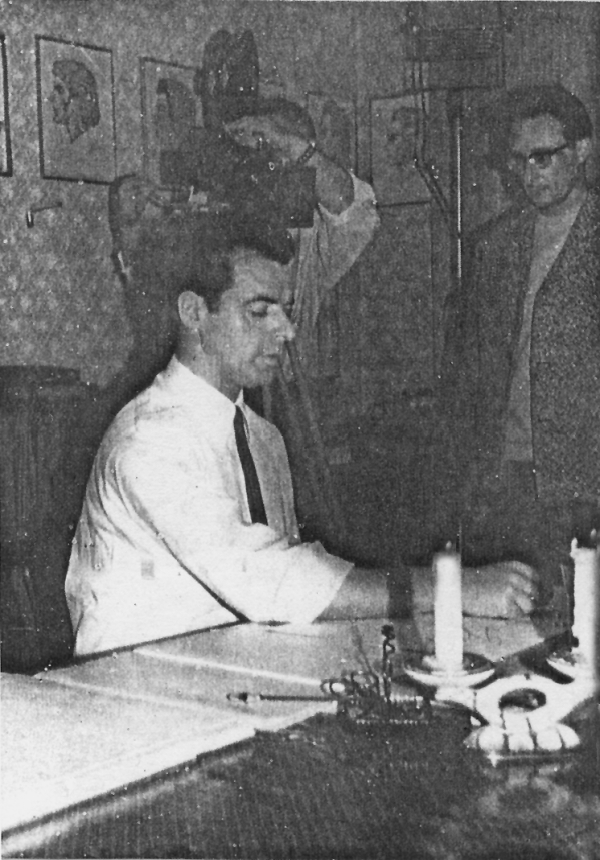 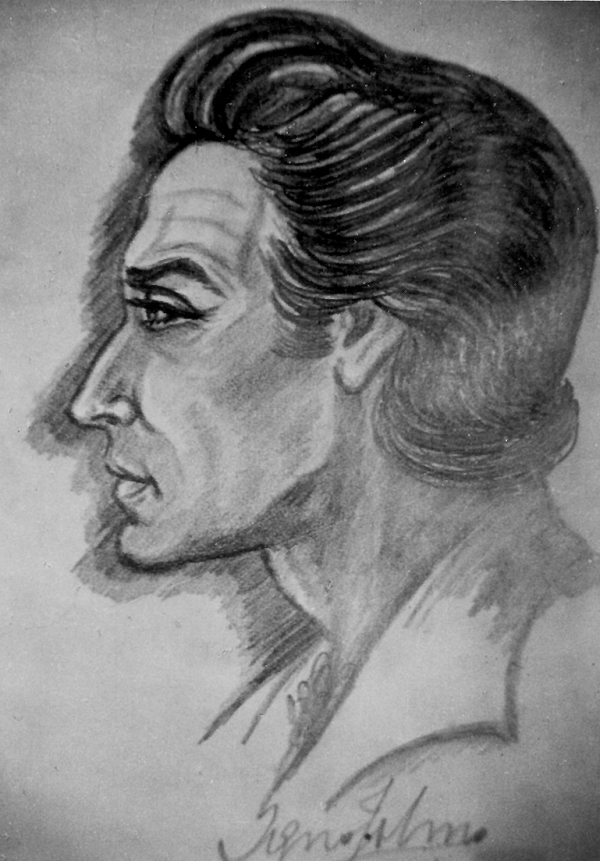 Picture 1: The medium Uwe Speer in action.Co-workers of the ZDF television crew in the background. Comment: Apart from answering the questions put by the ZDF employees, various portraits of GUARDIAN ANGELS (all the following pictures) and other present SPIRIT BEINGS were also drawn. Every one of these physically drawn pictures was drawn within 12-15 minutes in one line. (The pen never left the paper) The draughtsman was the MESSENGER of LIGHT JOHN SHERIDAN. His medium was Uwe Speer (Without any training as a draughtsman). 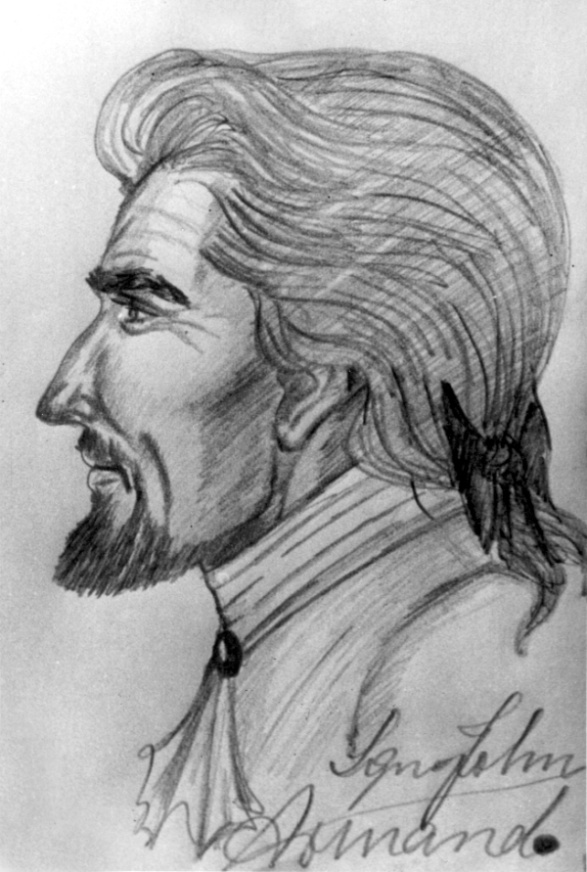 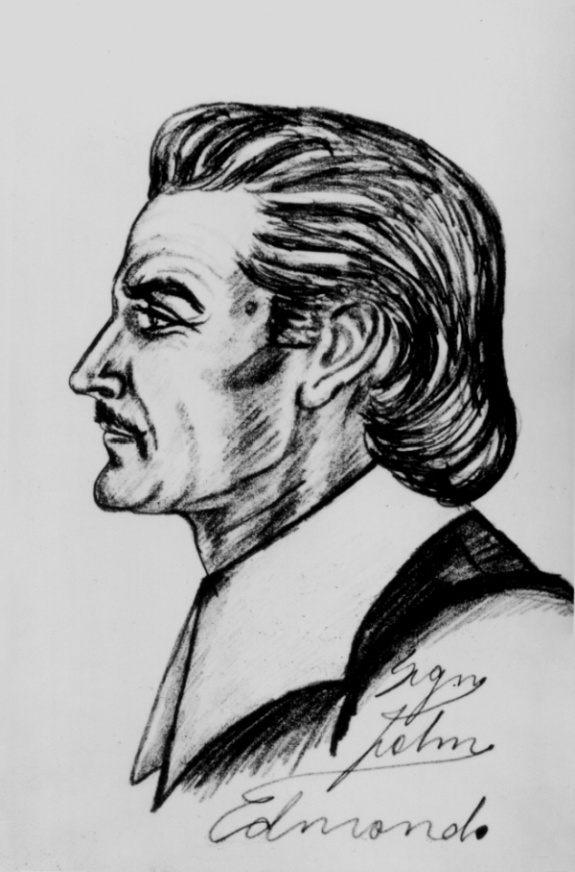 The recording crew was very impressed. The stage director had this to say:	“This is the very best of our recordings up to now! I wasn’t wrong, because I sensed that something special was going to take place here.” After this was done, the people from the ZDF asked the WORLD of SPIRIT their questions:Question (ZDF)		: What is spook?ELIAS	:	Spook is the manifestation of the invisible.Question (ZDF)	:	Why are particularly children or also otherworldly children involved as mediums in negative spook? ELIAS	:	A great factor exists between otherworldly CHILDREN and children living in the flesh in regards to paranormal phenomena. We are dealing with inner tensions. The psyche is unstable. The physical wants to vent itself and this tension in conjunction with an inner turmoil promotes spook. 		Certain CORRELATIONS exist between the souls of deceased children and children with psychic abilities going through puberty in the here and now. Psychic instability can produce paranormal spook phenomena, because the psychic side endeavours to give vent to its ENERGY.Question (ZDF)	:	Do people on Earth possess the absolute freedom of thought, respectively do they possess individual privacy of thought? AREDOS	:	All human beings can naturally think as they please, but they do not possess an individual privacy of thought, because every otherworldly soul can telepathically connect with everyone’s thoughts. Telepathy between otherworldly souls is the way they have always communicated. Telepathy between the otherworldly and the physical is far better than between two people within the Earth’s environment. 		That everybody has lots of thoughts they think are their own happens on an hourly basis, but some of them actually telepathically stem from the spirit beings around them. These inspiring thought naturally influence one’s own freedom of thought.Question (ZDF)	:	Does one also encounter one’s enemies in the hereafter? ELIAS	:	Yes, this is possible. But one recognises one’s shortcomings much easier in our WORLD of SPIRIT. Whether one is prepared to discard these shortcomings is another question. But the terrestrial reasons for animosities are no longer valid in the WORLD of SPIRIT. The animosities that exist in the WORLD of SPIRIT usually have completely different causes than is the case on Earth.  (Comment: One can already recognise by this answer, which followed instantly, that it was formulated very precisely.) Question (ZDF)	:	Why can Lucifer’s devotees commit evil acts without being punished as they are also subject to the LAW of KARMA? Would Lucifer not have to suffer to such a degree where he would perish under the LAW of KARMA?AREDOS	:	Every soul has the freedom to do good or evil deeds. Lucifer also has a soul and also the freedom to do as he pleases. The situation with Lucifer’s devotes here and in the hereafter is that they take pleasure in evil. Why do the people on Earth stick with their vices? Surely only because they find pleasure in them! 		KARMA (Atonement) is naturally a LAW. But karmic suffering does not improve every soul. It is therefore a question of time. The fact that Lucifer did not succumb to his KARMA lies in the fact that a whole planetary humanity (Earth) helps him over again to orchestrate evil. The actual KARMA therefore always affects the committers in this case. Lucifer is crafty enough to cleverly avoid KARMA. Apart from that, the time when GOD’S LAW catches up with him is not ripe. Whatever people do, they have to give account of themselves. It is impossible to make somebody else responsible for one’s actions, not even Lucifer as instigator. 		People are generally not forced to do evil in most cases. Those that smoke for instant derive pleasure from it. Those that like to drink feel well. People also do evil because it amuses them. They watch boxers, even if they bloody their noses – and they think it’s funny! And then there is what’s called a shiver down one’s spine experience, something committers of sexual crimes feel. – People subconsciously commit sins on a daily basis, because they think they are harmless pleasures. They do not have the correct power of discernment, because they do not know the truth.    Question (ZDF)	:	Can people recognise by their KARMA that they have sinned? AREDOS	:	No, KARMA is a LAW that, in most cases, comes into effect immediately after a sin has been committed. LAWFUL KARMA is at work, when smokers become ill for instance. But when one explains to them that smoking is to blame, they balk at this explanation. They will all assert: “Smoking is not o blame.” – This is how people delude themselves. They are not worried about any threatened punishment, but when this punishment arrives, they assert that is has nothing to do with their antinomian lifestyle. Almost all humanity suffers in one way or another, but nobody wants to hear that almost all suffering is self-indebted. Question (ZDF)	:	How can suffering be self-indebted if it is inherited? AREDOS	:	People have been their own ancestors in a lot of cases. People suffering from a hereditary illness could have been their own great-grandfather in a past life. They thereby often atone for their own past.		A Caucasian European could have been an Indian or a Negro in a past terrestrial life. The kinship to a race is determined by the level of one’s development. But souls can also become recidivistic so that they are reborn as members of an undeveloped race.		This important fact should be made known all around the world, because it does not attract any attention at all. Question (ZDF)	:	How does the spiritual realm assess the Holy Communion administered by the Church? Does the Holy Communion have any significance for spiritualists?Answer	:	If people receive a lift for their body or their soul from certain rites or ceremonies, let them enjoy it! We show great tolerance in every respect. But I have no desire to witness such a ceremony. Something like this also does not help CHRIST. I would not help me either and I know that many thousands that have thrown off the shackles of religion, neither gain help or benefit from it either. The greatest service one can render CHRIST is to adopt him as one’s archetype and to follow his example and his doctrines, to strive for living a life that accomplishes the greatest service and to genuinely endeavour to improve one’s inherent POWERS to a degree where one can console mourners, heal the sick, bring relief to those afflicted by doubts and confusion and bring help to those in need of help. Life is more important than any ceremony. True religion is not a ritual, but a sacred service to one’s fellow man.Question (ZDF)	:	Is the Holy Bible relevant as a textbook for us?Answer	:	Please do not confuse the facts. You could strike every printed word from every so-called “spiritual” book; you could remove every hymn from books of praise and veneration. You could refrain from all ceremonies, all rituals and all traditions and still be deeply religious; because as a spiritualist you lead a life of nobleness and service, wherein the spirit within you finds its true expression.		We do not say to you that your attention should be directed at ceremonies. It is not the form that counts, but the life lived. What you do and how you behave, this is what counts, quite apart from the fact that these ceremonies originate from times long before the days of CHRIST.Service to one’s fellow man is superior to venerating GOD; because it shows one’s preparedness to serve GOD under any circumstances. Comment: The completion of the psychically drawn portrait of the MESSENGER of LIGHT was recorded by the ZDF. The whole meeting shall by televised by the ZDF at the end of January 1965. Service to one’s fellow man, even if we’re dealing with elucidation, is of the greatest necessity and it stands way above any religious ritual and way above any ceremony. 		My opinion is crystal clear: I see that religions accumulated too much from the past and that a great deal of it has no logical relationship with true religion at all. The enlightened spiritualist regards religion completely different to the way the churches look at it. Church ceremonies, adoration and all formalities were conceived by priests at oecumenical councils who had no idea of what spiritualism was all about, except that it is supposed to correspond with the devil. 		I personally have no interest in ceremonies, because they are completely irrelevant for me and for my spiritual development. But I would like to say in spite of this that those that honestly believe that ceremonies or rituals can help should not stop participating in them. We are of the opinion that it is best to disassociate oneself from childish, theatrical things once one has left one’s childhood years behind. 		There is actually a real communion, namely the unification of the spirit with the HIGHER SPIRIT. Spiritualism is the highest form of a true religion in as much as it is absolutely bona fide and strives for the accordance between souls. With its help one can leap over the barriers between the here and now and the hereafter. It is the best kind of alliance that is actually possible. Everything else only promotes superstitions. Any effusive cult has nothing to do at all with CHRIST’S MISSION.Question (ZDF)	:	Has the name of the declaring spirit any pertinence when we receive DOCTRINES from the spiritual realm? Answer	:	I am not bound to any name, only to the truth. You might as well place the word truth instead of a name. As far as I’m concerned you could use an “X”. All that is of pertinence is the truth. The most famous names on this Earth often enough produced the greatest mistakes.		My doctrines come from a SPHERE that can only be reached by a few and this is why it is devoid of any mistakes. –		I am however aware that the most eminent truth will always be attacked, because it hinders the progress of the negative forces. Negativity will hard-headedly defend itself with all available means – even the most unfair – because the truth is the opposite polarity to aberrations. 		Do not allow yourselves to be dissuaded from your mission by this. We will inspire progressive human beings to stand at your side and to render you support, because the GREAT BATTLE between GOOD and EVIL has begun and because this dispute will be fought in an unimaginable way and with severity. The deployment of SPIRIT FORCES increases more and more. Not all of those on the side of the truth will be churchgoers.  It will not be religions that will bring peace. It will solely be the comprehensible truth that will save this planet. 		My name does not play a role – even if I was GOD’S highest ANGEL – I would never divulge it to you. I am just a nameless communicator of the ETERNAL TRUTH throughout the whole universe. 		Church religions and their dogmas put pressure on their believers by threatening them with eternal damnation. They finance their religion by making false promises that are a thorn in CHRIST’S eye. 		World politics is a structure that is rotten through and through, because its foundation is based on spiritual aberrations. The foundation of world politics must bear the inscription “ETERNAL LIFE” and not “eternal death”. Because the foundation of world politics does not coincide with the LAWS of world harmony, all of terrestrial mankind lives between barbed wire, machineguns, explosives and canons. – The carnival is the precursor of all bellicose disputes. It is the rabid war dance of those of ill will and those that prefer all vices over the highest of values.There will be no peace without an absolute clarification in regards to the cognisance of GOD! 		It doesn’t mean that human beings are born somebody’s enemy when they are born on this EARTH, no matter what race or nation they belong to. All that happens in all cases is that when a human being is born, it should develop him or herself and this means that we are dealing with a member of a great family of nations and a child of the humanity. These points of view have no pertinence within your politics at all. On the contrary – they are discriminated against!The governing bodies have neglected their duty to teach logical thinking to the nations entrusted in their care. 		One allows industries to promote negative lusts and passions, because the governing bodies derive a part of their salary and expenses from industries’ incomes. This is a cowardly, selfish betrayal of the highest morals, the ethical code of conduct every human being on Earth is highly beholden to.Question	:	We can well imagine that you had to overcome great difficulties. Is this correct?ELIAS	:	Not really, we didn’t have any difficulties, because due to the utilisation of this room for many years, it has become taboo to negativity.  (Comment: The experiment has been successful. This made television accessible to spiritualism. An enormous new frontier of insights is opening up. The powerful, physical lighting does apparently not play a decisive role. This makes it plainly obvious: Spiritualism is not a science that shies the garish light of public criticism! Spiritualism is no longer occult.)December 1964Those that observe that writing medium immediately recognise when the otherworldly ENERGY takes control of the hand and when this ENERGY abates. The arm is never supported even when the writing process lasts for hours. This writing process, arduous for everybody else, never visibly tires the medium. Only once the otherworldly lets go of the medium’s hand will it fall heavily onto the table. January 1965MESSENGERS of LIGHT are otherworldly souls that once lived on Earth. They trained themselves in the realm of spirit and they show the greatest understanding for us. Due to a vow they made, they sometimes return to Earth in order to indoctrinate us. We can communicate with them relatively well with the help of a medium.Spiritualism on television (ZDF) – Part 2We talked about television in our November 1964 edition of the Menetekel. We continue with this experiment: We didn’t believe that it would be possible to record a genuine séance for television. All the circumstances were against it. But a genuine, non-staged contact eventuated in spite of this. It went for around 30 minutes. We now know what’s important: It isn’t, as assumed, external circumstances that could hinder such an experiment; it is mainly the FOUNDATION of VIBRATIONS, that is to say, the general mood of the participants and also that of the technical staff. The television crew was extraordinarily calm and even-tempered. The medium did not allow itself to be influenced in any way, but offered his services to the otherworldly with uncommon composure and calmness. Our most prominent thought was to simply serve the TRUTH!The medium commented after the séance was over that he had never before managed to be so calm. He was not involved in anything, ergo completely passive. For the medium to show the slightest interest in playing a personal role on television would have been enough to bring the whole thing crashing down. We also did not deviate from our usual practises:We lit the candles.We played our usual music.We made our introductory appellation (prayer).And a bowl of fresh water is always placed in front of the medium. The religious side was not overemphasised, but the required devout mood wasn’t lacking either. The question of utilising the available space surely played a role and this is why we hardly changed anything. Everything went within our usual framework, the way we have tested this around a thousand times before. What is important under any circumstances is that at least one square meter of space remains free to the left and the right of the medium’s writing hand. This space is used by the spiritual GUIDE. If this space is taken up by somebody, even if just momentarily, a magnetic disturbance immediately eventuates that takes a few minutes to remove. We also had to keep an eye on this during the television recording session. A slight deviation from the norm can have negative consequences!The light, even if it was very strong, did not directly shine into the medium’s face, but was controlled side-on. It was certainly very fortunate that all recordings were taken over the medium’s shoulders. Good harmony is the basic rule for any contact with the hereafter, particularly if it should show positive results!The medium is not in a trance-like state during the automatic writing contact. The medium is awake and able to read every written page immediately after. This refutes the false theory of religious ecstasy. Contact with the hereafter is a completely natural process! Training and passivity are the secret of this type of communicating. The graphological and grammatical characteristics of the writing spirit beings remain intact even when the medium is replaced. The otherworldly can be recognised by many mannerisms, even if it is active through a different medium. When the medium doesn’t turn the full page in time during the automatic writing process, it gets very crammed. The otherworldly writer is then forced to write between the already written lines. This is one further, typical characteristic that we are really dealing with an otherworldly entity, because the medium could make its workload easier by acting of its own accord. It is however completely passive. A genuine fully-automatic medium knows not one single syllable of what it writes psychically! The medium does not trace the text of what comes through and this is the reason why the subconscious can not participate. The medium may not ask any of its own questions, because this would bring its subconscious into play. The medium can however show an interest in a question put by the other side. The medium is also surprise by the answers most of the time. The otherworldly TEACHERS write with the hand of the medium according to their own temperament either slower or faster or askew or in italics. These characteristics remain constant even when another medium makes contact with the otherworldly in question. This is how the otherworldly can be excellently identified, even when the medium has been replaced. The medium is constantly controlled through certain tricks of the otherworldly to see whether it still allows itself to be guided or whether is shows an inclination towards independence.All of these controls are necessary so that the genuineness of the transmission can be guaranteed. The quality is more important than the quantity of the achievement. The MESSENGER of LIGHT who writes with the medium always shows his fundamental character traits during the time of contact. If the medium would work independently, it would have to invent these character traits to begin with.    These important character traits and the paramount KNOWLEDGE of the MESSENGERS of LIGHT see the light of day through all good mediums. When it comes to séances telepathy doesn’t play a part whatsoever, because the theme is often enough determined by the MESSENGER of LIGHT. It is also conspicuous that only an assigned circle produces useful results. Self-deception is therefore utterly impossible. In order to have striking evidence at hand it is important to differentiate between the genuine and apocryphal. MESSENGERS of LIGHT and SPIRIT TEACHERS are specifically interested in such training. The genuine spiritualist is not a believer in miracles, but an experienced researcher and knower. Questions and answersQuestion	:	Television integrated our work under the title of “Spiritism”. We are aware that we emerged from spiritism, but that we now occupy a higher level under the name of “Spiritualism”. Contact with the SANTINER also entered the picture. I therefore ask myself whether ufology, contact with extraterrestrial human beings, represents an even higher level of religious insights? ELIAS	:	We call the contact “extraterrestrial spiritualism”. It is in contact with the “universal spiritualism” of other planets inhabited by human beings. February 1965MENETEKEL – Scripts received from the otherworldly from the spiritual realm. With this issue we published 100 brochures of indoctrination. We are naturally pleased about this jubilee, because we also owe a debt of gratitude to our faithful readers for their understanding and preparedness to search for higher things. This hot potato is a thorn in the eyes of many dogmatists and fanatics. But with the help of our otherworldly FRIENDS, we managed to live through all such animosities.Editing these brochures is mainly in the hands of our proven SPIRIT GUIDES. They will also be pleased about this jubilee and we hope that we will be able to produce further issues of these brochures, to the benefit and salvation of all human beings.   We thank all our readers for the trust they have shown us, something we appreciate greatly. We can assure you that we will always endeavour to place the spiritual aspect above the physical aspect. With GOD’S HELP, we will try to delve even deeper into the mysteries of the human soul and its domain of existence. We also hope with some confidence that our dear readers will continue to have confidence in our research circle and that they will support us by spreading the objective truth. Herbert Viktor SpeerFebruary 1965The denotation of “medium” means mediator (an agent). A medium, according to spiritualism, is someone who is particularly able to adapt to the opportunities the WORLD of SPIRIT has to offer. March 1965The more often one observes a medium the more one recognises that it is guided by a supernatural ENERGY and INTELLIGENCE. Doubts certainly do not increase; they rather disappear very quickly and at an incremental pace. April 1965The hand of an otherworldly guided writing medium does not move according to its own will. The hand experiences a slight sensation. The medium concentrates on this sensation and allows the hand to follow this sensation. It is however important that the medium has no concept of the text whilst engaged in the writing process. The written text may only be deciphered after the session has ended so that the subconscious is completely excluded. One calls this process: Fully automatic writing. May 1965Not only the knowledge and the capabilities of the medium are extensively exceeded, but also that of the other circle participants. The eminent knowledge is particularly remarkable. The otherworldly individuality is particularly evident when technical terms or foreign language words are used. June 1965The medium does not concentrate on the circle’s questions, but only on the magnetic sensation that develops in its hand. The medium may not offer the slightest resistance against this feeling. It may not act individually. This requires a lot of experience. July 1965Automatic writing clearly shows that the otherworldly continuously experience difficulties to prevail over the medium’s ego. All interruptions always require the re-establishment of fresh contact, something that can be clearly observed. If the medium were to write of its own accord¸ it would absolutely endeavour to avoid these difficulties.     As the otherworldly draftsman JOHN SHERIDAN is a MESSENGER of LIGHT who is part of the TEAM of our spiritual GUIDES and TEACHERS who have positively proven themselves for over 12 years, we can trust his drawings. The pictures of the SANTINER should therefore be regarded as accurate, particularly the picture of ASHTAR SHERAN. August 1965The questions asked by the circle are never discussed with the medium. The questions are put spontaneously and the answers follow immediately. The otherworldly are very well informed about the circle’s participants. Each participant knows very well that this knowledge cannot be explained away as telepathy. The otherworldly INTELLIGENCE is greater.Questions and answersQuestion	:	We continuously receive proposals of how we should configure the Menetekel. What do you say to these suggestions?ARGUN	:	If at all possible, everything should stay as it is. Question	:	Should we print the Menetekel?ARGUN	:	No, it is more awe-inspiring the way it is. This script was written with a lot of LOVE. People like to read it and assess it and a little spark then grows into a flame. Everything is printed these days and it matters not whether it’s positive or negative. A quick overview suffices, content uninteresting, therefore in the waste paper basket! September 1965The individual characteristics of the otherworldly GUIDES remain intact even if the medium is replaced. As the medium is incapable of changing its subconscious at will, the theory of subconscious actions of the subconscious falls by the wayside. These observations are only possible after a spiritual circle has been working for years.October 1965The medium is continuously monitored through certain tricks of the otherworldly to see whether it still can be led or whether it shows an inclination towards independence. All of these controls are necessary in order to guarantee the genuine transmission of a communication. The quality of the accomplishment is more important than the quantity. Question	:	All of us strive for higher development. Can you please tell us what particular mistakes we still have to eliminate? ARGUN	:	You already progressed quite a bit in your development. The fact that you still have a few shortcomings is true and it would be beneficial to you to eliminate them. These shortcomings are: Impatience, indecisiveness and despondency.November 1965The otherworldly who writes with the medium always displays his fundamental character traits during a contact. If the medium would work independently, it would have to invent these character traits. These important character traits and the paramount knowledge of the otherworldly clearly show up with all other mediums. Question	:	Do you have books at your disposal you can learn from? Answer	:	I do not refer to any words from any book. I only mention that we do not have an allegiance to any Church, only to the GREAT SPIRIT we serve. December 1965Telepathy is in no way utilised during a séance, because the theme is often enough determined by the otherworldly. It is also quite striking that only appointed circles bring useful results. Self-deception is therefore completely out of the question. Question	:	Is our Menetekel, formulated with your help, an instructional piece of writing that is acknowledged in the hereafter?ELIAS	:	Yes, even though a lot of people on Earth come across it but reject it. They indeed browse through its pages but then throw it away. Others however read it eagerly, but secretly because they guard against showing others that a change is taking place within them. To convince a real doubter through a script is well nigh impossible if the will is not there. Index: